#MEMERLUKAN RPH LENGKAP UNTUK SETAHUN DAN BORANG TRANSIT PBD?#RPH2024/2025 coming soon on FEB 2024.Sila order melalui website (Autosent by EMAIL): https://rphsekolahrendah.com   @ PM: 017- 4991 336 (WhatsApp link: https://wa.me/60174991336 )Rozayus Whatsapp Channel (INFO DISKAUN): https://whatsapp.com/channel/0029VaBMmMlICVfgCkJq7x3nTELEGRAM (FREE RPT & DSKP): https://telegram.me/RPTDSKPSekolahRendahFB Group (FREE RPT): https://www.facebook.com/groups/freerpt/FB Page (Contoh RPH): https://www.facebook.com/RozaYusAcademy/Instagram: https://www.instagram.com/rozayus.academy/ Tiktok: https://www.tiktok.com/@rphrozayus *UP: Diizinkan untuk share tanpa membuang maklumat yang disampaikan oleh Rozayus AcademyMINGGU: 1MINGGU: 1MINGGU ORIENTASIMINGGU ORIENTASIMINGGU ORIENTASIMINGGU ORIENTASIMINGGU ORIENTASIMINGGU ORIENTASIMINGGU : 2MINGGU : 2TEMA: INKUIRI DALAM SAINSTEMA: INKUIRI DALAM SAINSTEMA: INKUIRI DALAM SAINSTEMA: INKUIRI DALAM SAINS2.0 PERATURAN BILIK SAINS2.0 PERATURAN BILIK SAINSSTANDARD KANDUNGANSTANDARD KANDUNGANSTANDARD PEMBELAJARANSTANDARD PEMBELAJARANSTANDARD PRESTASISTANDARD PRESTASISTANDARD PRESTASICATATANSTANDARD KANDUNGANSTANDARD KANDUNGANSTANDARD PEMBELAJARANSTANDARD PEMBELAJARANTAHAP PENGUASAANTAFSIRANTAFSIRANCATATAN2.1Peraturan Bilik SainsMurid boleh:Murid boleh:1Menyatakan peraturan bilik sains.Menyatakan peraturan bilik sains.Nota:Pentaksiran   dilaksanakan melalui pemerhatian sebelum, semasa dan selepas menggunakan bilik sains.Peraturan Bilik Sains2.1.1Mematuhi peraturan bilik sains.1Menyatakan peraturan bilik sains.Menyatakan peraturan bilik sains.Nota:Pentaksiran   dilaksanakan melalui pemerhatian sebelum, semasa dan selepas menggunakan bilik sains.2Menerangkan peraturan bilik sains.Menerangkan peraturan bilik sains.Nota:Pentaksiran   dilaksanakan melalui pemerhatian sebelum, semasa dan selepas menggunakan bilik sains.3Mematuhi peraturan bilik sains.Mematuhi peraturan bilik sains.Nota:Pentaksiran   dilaksanakan melalui pemerhatian sebelum, semasa dan selepas menggunakan bilik sains.4Menaakul kepentingan peraturan bilik sains perlu dipatuhi.Menaakul kepentingan peraturan bilik sains perlu dipatuhi.Nota:Pentaksiran   dilaksanakan melalui pemerhatian sebelum, semasa dan selepas menggunakan bilik sains.5Menjana idea tindakan yang perlu diambil sekiranya terdapat situasi menyalahi peraturan bilik sains.Menjana idea tindakan yang perlu diambil sekiranya terdapat situasi menyalahi peraturan bilik sains.Nota:Pentaksiran   dilaksanakan melalui pemerhatian sebelum, semasa dan selepas menggunakan bilik sains.6Mengamalkan konsep pematuhan peraturan bilik sains sebagai budaya dalam kehidupan seharian.Mengamalkan konsep pematuhan peraturan bilik sains sebagai budaya dalam kehidupan seharian.Nota:Pentaksiran   dilaksanakan melalui pemerhatian sebelum, semasa dan selepas menggunakan bilik sains.MINGGU : 3TEMA: INKUIRI DALAM SAINSTEMA: INKUIRI DALAM SAINS1.0 KEMAHIRAN SAINTIFIK1.0 KEMAHIRAN SAINTIFIKSTANDARD KANDUNGANSTANDARD PEMBELAJARANSTANDARD PRESTASISTANDARD PRESTASICATATANSTANDARD KANDUNGANSTANDARD PEMBELAJARANTAHAPPENGUASAANTAFSIRANCATATAN1.1  Kemahiran Proses SainsMurid boleh:1.1.1   Memerhati1Menyatakan semua deria yang terlibat untuk membuat pemerhatian tentang fenomena atau perubahan yang berlaku.Cadangan aktiviti: Menjalankan aktiviti yang boleh membawa kepada penguasaan kemahiran memerhati seperti:Memerhati video tentang pencernaan makanan.Memerhati objek yang timbul atau objek yang tenggelam.1.1  Kemahiran Proses SainsMurid boleh:1.1.1   Memerhati2Memerihalkan penggunaan semua deria yang terlibat untuk membuat pemerhatian tentang fenomena atau perubahan yang berlaku.Cadangan aktiviti: Menjalankan aktiviti yang boleh membawa kepada penguasaan kemahiran memerhati seperti:Memerhati video tentang pencernaan makanan.Memerhati objek yang timbul atau objek yang tenggelam.1.1  Kemahiran Proses SainsMurid boleh:1.1.1   Memerhati3Menggunakan semua deria yang terlibat untuk membuat pemerhatian tentang fenomena atau perubahan yang berlaku.Cadangan aktiviti: Menjalankan aktiviti yang boleh membawa kepada penguasaan kemahiran memerhati seperti:Memerhati video tentang pencernaan makanan.Memerhati objek yang timbul atau objek yang tenggelam.1.1  Kemahiran Proses SainsMurid boleh:1.1.1   Memerhati4Menggunakan semua deria yang terlibat dan alat jika perlu untuk membuat pemerhatian secara kualitatif bagi  menerangkan fenomena atau perubahan yang berlaku.Cadangan aktiviti: Menjalankan aktiviti yang boleh membawa kepada penguasaan kemahiran memerhati seperti:Memerhati video tentang pencernaan makanan.Memerhati objek yang timbul atau objek yang tenggelam.1.1  Kemahiran Proses SainsMurid boleh:1.1.1   Memerhati5Menggunakan semua deria yang terlibat dan alat jika perlu untuk membuat pemerhatian secara kualitatif dan kuantitatif bagi menerangkan fenomena atau perubahan yang berlaku.Cadangan aktiviti: Menjalankan aktiviti yang boleh membawa kepada penguasaan kemahiran memerhati seperti:Memerhati video tentang pencernaan makanan.Memerhati objek yang timbul atau objek yang tenggelam.1.1  Kemahiran Proses SainsMurid boleh:1.1.1   Memerhati6Menggunakan semua deria yang terlibat dan alat jika perlu untuk membuat pemerhatian secara kualitatif dan kuantitatif bagi menerangkan fenomena atau  perubahan  yang berlaku secara sistematik.Cadangan aktiviti: Menjalankan aktiviti yang boleh membawa kepada penguasaan kemahiran memerhati seperti:Memerhati video tentang pencernaan makanan.Memerhati objek yang timbul atau objek yang tenggelam.MINGGU : 4MINGGU : 4TEMA: INKUIRI DALAM SAINSTEMA: INKUIRI DALAM SAINSTEMA: INKUIRI DALAM SAINS1.0 KEMAHIRAN SAINTIFIK1.0 KEMAHIRAN SAINTIFIKSTANDARD KANDUNGANSTANDARD KANDUNGANSTANDARD PEMBELAJARANSTANDARD PEMBELAJARANSTANDARD PRESTASISTANDARD PRESTASICATATANSTANDARD KANDUNGANSTANDARD KANDUNGANSTANDARD PEMBELAJARANSTANDARD PEMBELAJARANTAHAPPENGUASAANTAFSIRANCATATAN1.1Kemahiran Proses SainsMurid boleh:Murid boleh:1Menyatakan ciri yang terdapat pada objek atau fenomena.Cadangan aktiviti: Menjalankan aktiviti yang boleh membawa kepada penguasaan kemahiran memerhati seperti:Memerhati video tentang pencernaan makanan.Memerhati objek yang timbul atau objek yang tenggelam.Kemahiran Proses Sains1.1.2Mengelas1Menyatakan ciri yang terdapat pada objek atau fenomena.Cadangan aktiviti: Menjalankan aktiviti yang boleh membawa kepada penguasaan kemahiran memerhati seperti:Memerhati video tentang pencernaan makanan.Memerhati objek yang timbul atau objek yang tenggelam.2Memerihalkan ciri objek atau fenomena dengan menyatakan persamaan dan perbezaan..Cadangan aktiviti: Menjalankan aktiviti yang boleh membawa kepada penguasaan kemahiran memerhati seperti:Memerhati video tentang pencernaan makanan.Memerhati objek yang timbul atau objek yang tenggelam.3Mengasing dan mengumpul objek atau fenomena berdasarkan ciri sepunya dan berbeza.Cadangan aktiviti: Menjalankan aktiviti yang boleh membawa kepada penguasaan kemahiran memerhati seperti:Memerhati video tentang pencernaan makanan.Memerhati objek yang timbul atau objek yang tenggelam.4Mengasing dan mengumpul objek atau fenomena berdasarkan ciri sepunya dan berbeza serta  menyatakan ciri sepunya yang digunakan.Cadangan aktiviti: Menjalankan aktiviti yang boleh membawa kepada penguasaan kemahiran memerhati seperti:Memerhati video tentang pencernaan makanan.Memerhati objek yang timbul atau objek yang tenggelam.5Mengasing dan mengumpul objek atau fenomena berdasarkan ciri sepunya dan berbeza serta menyatakan ciri sepunya yang digunakan kemudian boleh menggunakan ciri lain untuk mengasing dan mengumpul.Cadangan aktiviti: Menjalankan aktiviti yang boleh membawa kepada penguasaan kemahiran memerhati seperti:Memerhati video tentang pencernaan makanan.Memerhati objek yang timbul atau objek yang tenggelam.6Mengasing dan mengumpul objek atau fenomena berdasarkan ciri sepunya dan berbeza sehingga peringkat terakhir dengan menyatakan ciri yang digunakan.Cadangan aktiviti: Menjalankan aktiviti yang boleh membawa kepada penguasaan kemahiran memerhati seperti:Memerhati video tentang pencernaan makanan.Memerhati objek yang timbul atau objek yang tenggelam.MINGGU: 5MINGGU: 5CUTI PERAYAAN – HARI RAYA AIDILFITRICUTI PERAYAAN – HARI RAYA AIDILFITRICUTI PERAYAAN – HARI RAYA AIDILFITRICUTI PERAYAAN – HARI RAYA AIDILFITRICUTI PERAYAAN – HARI RAYA AIDILFITRIMINGGU : 6TEMA: INKUIRI DALAM SAINSTEMA: INKUIRI DALAM SAINS1.0 KEMAHIRAN SAINTIFIK1.0 KEMAHIRAN SAINTIFIK1.0 KEMAHIRAN SAINTIFIKSTANDARD KANDUNGANSTANDARD PEMBELAJARANSTANDARD PEMBELAJARANSTANDARD PRESTASISTANDARD PRESTASICATATANSTANDARD KANDUNGANSTANDARD PEMBELAJARANSTANDARD PEMBELAJARANTAHAP PENGUASAANTAFSIRANCATATANMurid boleh:Murid boleh:1Memilih peralatan yang sesuai bagi mengukur suatu kuantiti.Cadangan aktiviti: Menjalankan aktiviti yang boleh membawa kepada penguasaan kemahiran mengukur dan menggunakan nombor seperti:Mengukur masa bagi satu aktiviti.Mengukur panjang buku, pencil dan lain- lain.1.1.3Mengukur dan menggunakan nombor1Memilih peralatan yang sesuai bagi mengukur suatu kuantiti.Cadangan aktiviti: Menjalankan aktiviti yang boleh membawa kepada penguasaan kemahiran mengukur dan menggunakan nombor seperti:Mengukur masa bagi satu aktiviti.Mengukur panjang buku, pencil dan lain- lain.2Memerihalkan penggunaan peralatan dan cara mengukur yang sesuai bagi suatu kuantiti.Cadangan aktiviti: Menjalankan aktiviti yang boleh membawa kepada penguasaan kemahiran mengukur dan menggunakan nombor seperti:Mengukur masa bagi satu aktiviti.Mengukur panjang buku, pencil dan lain- lain.3Mengukur menggunakan alat dan unit piawai yang sesuai dengan teknik yang betul.Cadangan aktiviti: Menjalankan aktiviti yang boleh membawa kepada penguasaan kemahiran mengukur dan menggunakan nombor seperti:Mengukur masa bagi satu aktiviti.Mengukur panjang buku, pencil dan lain- lain.4Mengukur menggunakan alat dan unit piawai yang sesuai dengan teknik yang betul serta merekod dalam jadual.Cadangan aktiviti: Menjalankan aktiviti yang boleh membawa kepada penguasaan kemahiran mengukur dan menggunakan nombor seperti:Mengukur masa bagi satu aktiviti.Mengukur panjang buku, pencil dan lain- lain.5Membuat justifikasi kesesuaian alat dan unit piawai yang digunakan bagi aktiviti yang dijalankan.Cadangan aktiviti: Menjalankan aktiviti yang boleh membawa kepada penguasaan kemahiran mengukur dan menggunakan nombor seperti:Mengukur masa bagi satu aktiviti.Mengukur panjang buku, pencil dan lain- lain.6Menunjuk cara  untuk mengukur menggunakan alat, unit piawai dengan teknik yang betul serta merekod dalam jadual secara kreatif, inovatif dan sistematikCadangan aktiviti: Menjalankan aktiviti yang boleh membawa kepada penguasaan kemahiran mengukur dan menggunakan nombor seperti:Mengukur masa bagi satu aktiviti.Mengukur panjang buku, pencil dan lain- lain.MINGGU : 7TEMA: INKUIRI DALAM SAINSTEMA: INKUIRI DALAM SAINS1.0 KEMAHIRAN SAINTIFIK1.0 KEMAHIRAN SAINTIFIK1.0 KEMAHIRAN SAINTIFIKSTANDARD KANDUNGANSTANDARD PEMBELAJARANSTANDARD PEMBELAJARANSTANDARD PRESTASISTANDARD PRESTASICATATANSTANDARD KANDUNGANSTANDARD PEMBELAJARANSTANDARD PEMBELAJARANTAHAP PENGUASAANTAFSIRANCATATANMurid boleh:Murid boleh:1Menyatakan pemerhatian bagi satu situasi yang diberikan.Cadangan aktiviti: Menjalankan aktiviti yang boleh membawa kepada penguasaan kemahiran membuat inferens seperti:Membuat inferens tentang objek yang timbul dan objek yang tenggelam.Membuat inferens tentang kumpulan haiwan berdasarkan tabiat pemakanan.1.1.4Membuat inferens1Menyatakan pemerhatian bagi satu situasi yang diberikan.Cadangan aktiviti: Menjalankan aktiviti yang boleh membawa kepada penguasaan kemahiran membuat inferens seperti:Membuat inferens tentang objek yang timbul dan objek yang tenggelam.Membuat inferens tentang kumpulan haiwan berdasarkan tabiat pemakanan.2Menyatakan satu penerangan bagi pemerhatian.Cadangan aktiviti: Menjalankan aktiviti yang boleh membawa kepada penguasaan kemahiran membuat inferens seperti:Membuat inferens tentang objek yang timbul dan objek yang tenggelam.Membuat inferens tentang kumpulan haiwan berdasarkan tabiat pemakanan.3Menyatakan lebih dari satu penerangan bagi pemerhatian yang sama.Cadangan aktiviti: Menjalankan aktiviti yang boleh membawa kepada penguasaan kemahiran membuat inferens seperti:Membuat inferens tentang objek yang timbul dan objek yang tenggelam.Membuat inferens tentang kumpulan haiwan berdasarkan tabiat pemakanan.4Memilih penerangan yang paling munasabah bagi satu pemerhatian menggunakan maklumat yang diperolehi.Cadangan aktiviti: Menjalankan aktiviti yang boleh membawa kepada penguasaan kemahiran membuat inferens seperti:Membuat inferens tentang objek yang timbul dan objek yang tenggelam.Membuat inferens tentang kumpulan haiwan berdasarkan tabiat pemakanan.5Membuat kesimpulan awal yang munasabah berdasarkan penerangan yang dipilih dengan menggunakan maklumat yang diperolehi.Cadangan aktiviti: Menjalankan aktiviti yang boleh membawa kepada penguasaan kemahiran membuat inferens seperti:Membuat inferens tentang objek yang timbul dan objek yang tenggelam.Membuat inferens tentang kumpulan haiwan berdasarkan tabiat pemakanan.6Menyokong kesimpulan awal yang dibuat dengan menggunakan maklumat atau pemerhatian lain.Cadangan aktiviti: Menjalankan aktiviti yang boleh membawa kepada penguasaan kemahiran membuat inferens seperti:Membuat inferens tentang objek yang timbul dan objek yang tenggelam.Membuat inferens tentang kumpulan haiwan berdasarkan tabiat pemakanan.MINGGU : 7TEMA: INKUIRI DALAM SAINSTEMA: INKUIRI DALAM SAINS1.0 KEMAHIRAN SAINTIFIK1.0 KEMAHIRAN SAINTIFIK1.0 KEMAHIRAN SAINTIFIKSTANDARD KANDUNGANSTANDARD PEMBELAJARANSTANDARD PEMBELAJARANSTANDARD PRESTASISTANDARD PRESTASICATATANSTANDARD KANDUNGANSTANDARD PEMBELAJARANSTANDARD PEMBELAJARANTAHAP PENGUASAANTAFSIRANCATATANMurid boleh:Murid boleh:1Menyatakan satu jangkaan bagi pemerhatian terhadap peristiwa/fenomena.Cadangan aktiviti: Menjalankan aktiviti yang boleh membawa kepada penguasaan kemahiran meramal seperti:Meramal perubahansuhu air apabila dipanaskan.Meramalkan keadaan di planet berdasarkan urutan dalam sistem suria.1.1.5Meramal1Menyatakan satu jangkaan bagi pemerhatian terhadap peristiwa/fenomena.Cadangan aktiviti: Menjalankan aktiviti yang boleh membawa kepada penguasaan kemahiran meramal seperti:Meramal perubahansuhu air apabila dipanaskan.Meramalkan keadaan di planet berdasarkan urutan dalam sistem suria.2Membuat satu jangkaan tentang satu peristiwa/fenomena berdasarkan pemerhatian, pengalaman lalu, data atau pola.Cadangan aktiviti: Menjalankan aktiviti yang boleh membawa kepada penguasaan kemahiran meramal seperti:Meramal perubahansuhu air apabila dipanaskan.Meramalkan keadaan di planet berdasarkan urutan dalam sistem suria.3Membuat lebih daripada satu jangkaan tentang satu peristiwa/fenomena berdasarkan pemerhatian, pengalaman lalu, data atau pola.Cadangan aktiviti: Menjalankan aktiviti yang boleh membawa kepada penguasaan kemahiran meramal seperti:Meramal perubahansuhu air apabila dipanaskan.Meramalkan keadaan di planet berdasarkan urutan dalam sistem suria.4Menjelaskan jangkaan tentang satu peristiwa/fenomena berdasarkan pemerhatian, pengalaman lalu, data atau pola.Cadangan aktiviti: Menjalankan aktiviti yang boleh membawa kepada penguasaan kemahiran meramal seperti:Meramal perubahansuhu air apabila dipanaskan.Meramalkan keadaan di planet berdasarkan urutan dalam sistem suria.5Menyokong jangkaan yang telah dibuat dengan menggunakan maklumat tambahan.Cadangan aktiviti: Menjalankan aktiviti yang boleh membawa kepada penguasaan kemahiran meramal seperti:Meramal perubahansuhu air apabila dipanaskan.Meramalkan keadaan di planet berdasarkan urutan dalam sistem suria.6Membuat jangkaan melalui intrapolasi atau ekstrapolasi berdasarkan pemerhatian, pengalaman lalu, data atau pola.Cadangan aktiviti: Menjalankan aktiviti yang boleh membawa kepada penguasaan kemahiran meramal seperti:Meramal perubahansuhu air apabila dipanaskan.Meramalkan keadaan di planet berdasarkan urutan dalam sistem suria.MINGGU : 8TEMA: INKUIRI DALAM SAINSTEMA: INKUIRI DALAM SAINS1.0 KEMAHIRAN SAINTIFIK1.0 KEMAHIRAN SAINTIFIK1.0 KEMAHIRAN SAINTIFIKSTANDARD KANDUNGANSTANDARD PEMBELAJARANSTANDARD PEMBELAJARANSTANDARD PRESTASISTANDARD PRESTASICATATANSTANDARD KANDUNGANSTANDARD PEMBELAJARANSTANDARD PEMBELAJARANTAHAP PENGUASAANTAFSIRANCATATANMurid boleh:Murid boleh:1Menyatakan maklumat yang diperoleh.Cadangan aktiviti: Menjalankan aktiviti yang boleh membawa kepada penguasaan kemahiran berkomunikasi seperti:Melukis dan melabel struktur gigi.Membuat poster satu hidangan makanan seimbang.1.1.6Berkomunikasi1Menyatakan maklumat yang diperoleh.Cadangan aktiviti: Menjalankan aktiviti yang boleh membawa kepada penguasaan kemahiran berkomunikasi seperti:Melukis dan melabel struktur gigi.Membuat poster satu hidangan makanan seimbang.2Merekod maklumat atau idea dalam sebarang bentuk.Cadangan aktiviti: Menjalankan aktiviti yang boleh membawa kepada penguasaan kemahiran berkomunikasi seperti:Melukis dan melabel struktur gigi.Membuat poster satu hidangan makanan seimbang.3Merekod maklumat atau idea dalam bentuk yang sesuai.Cadangan aktiviti: Menjalankan aktiviti yang boleh membawa kepada penguasaan kemahiran berkomunikasi seperti:Melukis dan melabel struktur gigi.Membuat poster satu hidangan makanan seimbang.4Merekod maklumat atau idea dalam bentuk yang sesuai dan mempersembahkan maklumat atau idea tersebut secara sistematik.Cadangan aktiviti: Menjalankan aktiviti yang boleh membawa kepada penguasaan kemahiran berkomunikasi seperti:Melukis dan melabel struktur gigi.Membuat poster satu hidangan makanan seimbang.5Merekodkan maklumat atau idea dalam lebih dari satu bentuk yang sesuai dan mempersembahkan maklumat atau idea tersebut secara sistematik.Cadangan aktiviti: Menjalankan aktiviti yang boleh membawa kepada penguasaan kemahiran berkomunikasi seperti:Melukis dan melabel struktur gigi.Membuat poster satu hidangan makanan seimbang.6Menghasilkan persembahan yang kreatif dan inovatif berdasarkan maklumat atau idea yang direkodkan secara sistematik serta boleh memberi maklum balas.Cadangan aktiviti: Menjalankan aktiviti yang boleh membawa kepada penguasaan kemahiran berkomunikasi seperti:Melukis dan melabel struktur gigi.Membuat poster satu hidangan makanan seimbang.MINGGU : 9-10MINGGU : 9-10TEMA: INKUIRI DALAM SAINSTEMA: INKUIRI DALAM SAINS1.0 KEMAHIRAN SAINTIFIK1.0 KEMAHIRAN SAINTIFIK1.0 KEMAHIRAN SAINTIFIKSTANDARD KANDUNGANSTANDARD KANDUNGANSTANDARD PEMBELAJARANSTANDARD PEMBELAJARANSTANDARD PRESTASISTANDARD PRESTASICATATANSTANDARD KANDUNGANSTANDARD KANDUNGANSTANDARD PEMBELAJARANSTANDARD PEMBELAJARANTAHAP PENGUASAANTAFSIRANCATATAN1.2Kemahiran ManipulatifMurid boleh:Murid boleh:1Mengenal pasti peralatan, bahan sains dan spesimen yang diperlukan bagi suatu aktiviti.Nota:Pentaksiran  dilaksanakan semasa murid menjalankan aktivti PdP seperti:Mengukur masa bagisatu aktiviti.Menjalankan projek pembiakan tumbuhan yang membiak lebih dari satu cara.Kemahiran Manipulatif1.2.11.2.21.2.31.2.41.2.5Menggunakan dan mengendalikan peralatan dan bahan sains dengan betul.Mengendalikan spesimen dengan betul dan cermat.Melakar spesimen, peralatan dan bahan sains dengan betul.Membersihkan peralatan sains dengan cara yang betul.Menyimpan peralatan dan bahan sains dengan betul dan selamat.1Mengenal pasti peralatan, bahan sains dan spesimen yang diperlukan bagi suatu aktiviti.Nota:Pentaksiran  dilaksanakan semasa murid menjalankan aktivti PdP seperti:Mengukur masa bagisatu aktiviti.Menjalankan projek pembiakan tumbuhan yang membiak lebih dari satu cara.1.2.11.2.21.2.31.2.41.2.5Menggunakan dan mengendalikan peralatan dan bahan sains dengan betul.Mengendalikan spesimen dengan betul dan cermat.Melakar spesimen, peralatan dan bahan sains dengan betul.Membersihkan peralatan sains dengan cara yang betul.Menyimpan peralatan dan bahan sains dengan betul dan selamat.2Memerihalkan penggunaan peralatan, bahan sains dan spesimen yang diperlukan bagi suatu aktiviti.Nota:Pentaksiran  dilaksanakan semasa murid menjalankan aktivti PdP seperti:Mengukur masa bagisatu aktiviti.Menjalankan projek pembiakan tumbuhan yang membiak lebih dari satu cara.1.2.11.2.21.2.31.2.41.2.5Menggunakan dan mengendalikan peralatan dan bahan sains dengan betul.Mengendalikan spesimen dengan betul dan cermat.Melakar spesimen, peralatan dan bahan sains dengan betul.Membersihkan peralatan sains dengan cara yang betul.Menyimpan peralatan dan bahan sains dengan betul dan selamat.3Mengguna dan mengendalikan peralatan, bahan sains dan spesimen yang diperlukan bagi suatu aktiviti dengan kaedah yang betul.Nota:Pentaksiran  dilaksanakan semasa murid menjalankan aktivti PdP seperti:Mengukur masa bagisatu aktiviti.Menjalankan projek pembiakan tumbuhan yang membiak lebih dari satu cara.1.2.11.2.21.2.31.2.41.2.5Menggunakan dan mengendalikan peralatan dan bahan sains dengan betul.Mengendalikan spesimen dengan betul dan cermat.Melakar spesimen, peralatan dan bahan sains dengan betul.Membersihkan peralatan sains dengan cara yang betul.Menyimpan peralatan dan bahan sains dengan betul dan selamat.4Mengguna, mengendali, melakar, membersih dan menyimpan peralatan, bahan sains dan spesimen yang digunakan dalam  suatu aktiviti dengan kaedah yang betul dan cermatNota:Pentaksiran  dilaksanakan semasa murid menjalankan aktivti PdP seperti:Mengukur masa bagisatu aktiviti.Menjalankan projek pembiakan tumbuhan yang membiak lebih dari satu cara.STANDARD KANDUNGANSTANDARD PEMBELAJARANSTANDARD PRESTASISTANDARD PRESTASICATATANSTANDARD KANDUNGANSTANDARD PEMBELAJARANTAHAP PENGUASAANTAFSIRANCATATAN5Mengguna, mengendali, melakar, membersih dan menyimpan peralatan, bahan sains dan spesimen yang digunakan dalam  suatu aktiviti dengan kaedah yang betul, bersistematik dan berhemah.6Mengguna, mengendali, melakar, membersih dan menyimpan peralatan, bahan sains dan spesimen yang digunakan dalam  suatu aktiviti dengan kaedah yang betul, bersistematik, berhemah dan menjadi contoh kepada rakan lain.MINGGU: 11MINGGU: 11MINGGU: 11MINGGU: 11TEMA: SAINS HAYATTEMA: SAINS HAYATTEMA: SAINS HAYAT3.0 MANUSIA3.0 MANUSIASTANDARD KANDUNGANSTANDARD KANDUNGANSTANDARD PEMBELAJARANSTANDARD PEMBELAJARANSTANDARD PEMBELAJARANSTANDARD PRESTASISTANDARD PRESTASISTANDARD PRESTASICATATANSTANDARD KANDUNGANSTANDARD KANDUNGANSTANDARD PEMBELAJARANSTANDARD PEMBELAJARANSTANDARD PEMBELAJARANTAHAP PENGUASAANTAFSIRANTAFSIRANCATATAN3.1GigiMurid boleh:Murid boleh:Murid boleh:1Menyatakan jenis gigi.Menyatakan jenis gigi.Cadangan aktiviti: Tayangan video atau gambar untuk melihat set gigi susu dan set gigi kekal dari aspek bilangan dan jenis serta penggantian set gigi susu dengan set gigi kekal.Nota:Struktur gigi iaitu enamel, dentin, saraf, salur darah dan gusi.Pengambilan makanantertentu seperti makanan manis akan merosakkan enamel seterusnya menyebabkan sakit gigi.Contoh rawatanpergigian seperti tampalan, pendakap gigi, gigi palsu dan rawatan akar.3.1.13.1.23.1.33.1.43.1.5Memerihalkan jenis gigi dan fungsinya.Melabelkan struktur gigi.Membanding dan membezakan set gigi susu dan set gigi kekal.Menghubung kait penjagaan kesihatan gigi dengan struktur gigi.Menjelaskan pemerhatian tentang gigi melalui lakaran, TMK, penulisan atau lisan secara kreatif.Memerihalkan jenis gigi dan fungsinya.Melabelkan struktur gigi.Membanding dan membezakan set gigi susu dan set gigi kekal.Menghubung kait penjagaan kesihatan gigi dengan struktur gigi.Menjelaskan pemerhatian tentang gigi melalui lakaran, TMK, penulisan atau lisan secara kreatif.1Menyatakan jenis gigi.Menyatakan jenis gigi.Cadangan aktiviti: Tayangan video atau gambar untuk melihat set gigi susu dan set gigi kekal dari aspek bilangan dan jenis serta penggantian set gigi susu dengan set gigi kekal.Nota:Struktur gigi iaitu enamel, dentin, saraf, salur darah dan gusi.Pengambilan makanantertentu seperti makanan manis akan merosakkan enamel seterusnya menyebabkan sakit gigi.Contoh rawatanpergigian seperti tampalan, pendakap gigi, gigi palsu dan rawatan akar.3.1.13.1.23.1.33.1.43.1.5Memerihalkan jenis gigi dan fungsinya.Melabelkan struktur gigi.Membanding dan membezakan set gigi susu dan set gigi kekal.Menghubung kait penjagaan kesihatan gigi dengan struktur gigi.Menjelaskan pemerhatian tentang gigi melalui lakaran, TMK, penulisan atau lisan secara kreatif.Memerihalkan jenis gigi dan fungsinya.Melabelkan struktur gigi.Membanding dan membezakan set gigi susu dan set gigi kekal.Menghubung kait penjagaan kesihatan gigi dengan struktur gigi.Menjelaskan pemerhatian tentang gigi melalui lakaran, TMK, penulisan atau lisan secara kreatif.2Memerihalkan fungsi setiap jenis gigi.Memerihalkan fungsi setiap jenis gigi.Cadangan aktiviti: Tayangan video atau gambar untuk melihat set gigi susu dan set gigi kekal dari aspek bilangan dan jenis serta penggantian set gigi susu dengan set gigi kekal.Nota:Struktur gigi iaitu enamel, dentin, saraf, salur darah dan gusi.Pengambilan makanantertentu seperti makanan manis akan merosakkan enamel seterusnya menyebabkan sakit gigi.Contoh rawatanpergigian seperti tampalan, pendakap gigi, gigi palsu dan rawatan akar.3.1.13.1.23.1.33.1.43.1.5Memerihalkan jenis gigi dan fungsinya.Melabelkan struktur gigi.Membanding dan membezakan set gigi susu dan set gigi kekal.Menghubung kait penjagaan kesihatan gigi dengan struktur gigi.Menjelaskan pemerhatian tentang gigi melalui lakaran, TMK, penulisan atau lisan secara kreatif.Memerihalkan jenis gigi dan fungsinya.Melabelkan struktur gigi.Membanding dan membezakan set gigi susu dan set gigi kekal.Menghubung kait penjagaan kesihatan gigi dengan struktur gigi.Menjelaskan pemerhatian tentang gigi melalui lakaran, TMK, penulisan atau lisan secara kreatif.3Melabelkan keratan rentas struktur gigi.Melabelkan keratan rentas struktur gigi.Cadangan aktiviti: Tayangan video atau gambar untuk melihat set gigi susu dan set gigi kekal dari aspek bilangan dan jenis serta penggantian set gigi susu dengan set gigi kekal.Nota:Struktur gigi iaitu enamel, dentin, saraf, salur darah dan gusi.Pengambilan makanantertentu seperti makanan manis akan merosakkan enamel seterusnya menyebabkan sakit gigi.Contoh rawatanpergigian seperti tampalan, pendakap gigi, gigi palsu dan rawatan akar.3.1.13.1.23.1.33.1.43.1.5Memerihalkan jenis gigi dan fungsinya.Melabelkan struktur gigi.Membanding dan membezakan set gigi susu dan set gigi kekal.Menghubung kait penjagaan kesihatan gigi dengan struktur gigi.Menjelaskan pemerhatian tentang gigi melalui lakaran, TMK, penulisan atau lisan secara kreatif.Memerihalkan jenis gigi dan fungsinya.Melabelkan struktur gigi.Membanding dan membezakan set gigi susu dan set gigi kekal.Menghubung kait penjagaan kesihatan gigi dengan struktur gigi.Menjelaskan pemerhatian tentang gigi melalui lakaran, TMK, penulisan atau lisan secara kreatif.4Membanding dan membezakan set gigi susu dan set gigi kekal.Membanding dan membezakan set gigi susu dan set gigi kekal.Cadangan aktiviti: Tayangan video atau gambar untuk melihat set gigi susu dan set gigi kekal dari aspek bilangan dan jenis serta penggantian set gigi susu dengan set gigi kekal.Nota:Struktur gigi iaitu enamel, dentin, saraf, salur darah dan gusi.Pengambilan makanantertentu seperti makanan manis akan merosakkan enamel seterusnya menyebabkan sakit gigi.Contoh rawatanpergigian seperti tampalan, pendakap gigi, gigi palsu dan rawatan akar.Memerihalkan jenis gigi dan fungsinya.Melabelkan struktur gigi.Membanding dan membezakan set gigi susu dan set gigi kekal.Menghubung kait penjagaan kesihatan gigi dengan struktur gigi.Menjelaskan pemerhatian tentang gigi melalui lakaran, TMK, penulisan atau lisan secara kreatif.Memerihalkan jenis gigi dan fungsinya.Melabelkan struktur gigi.Membanding dan membezakan set gigi susu dan set gigi kekal.Menghubung kait penjagaan kesihatan gigi dengan struktur gigi.Menjelaskan pemerhatian tentang gigi melalui lakaran, TMK, penulisan atau lisan secara kreatif.5Menaakul kepentingan amalan harian penjagaan kesihatan gigi.Menaakul kepentingan amalan harian penjagaan kesihatan gigi.Cadangan aktiviti: Tayangan video atau gambar untuk melihat set gigi susu dan set gigi kekal dari aspek bilangan dan jenis serta penggantian set gigi susu dengan set gigi kekal.Nota:Struktur gigi iaitu enamel, dentin, saraf, salur darah dan gusi.Pengambilan makanantertentu seperti makanan manis akan merosakkan enamel seterusnya menyebabkan sakit gigi.Contoh rawatanpergigian seperti tampalan, pendakap gigi, gigi palsu dan rawatan akar.6Berkomunikasi secara kreatif dan inovatif tentang penggunaan teknologi dalam rawatan gigi.Berkomunikasi secara kreatif dan inovatif tentang penggunaan teknologi dalam rawatan gigi.Cadangan aktiviti: Tayangan video atau gambar untuk melihat set gigi susu dan set gigi kekal dari aspek bilangan dan jenis serta penggantian set gigi susu dengan set gigi kekal.Nota:Struktur gigi iaitu enamel, dentin, saraf, salur darah dan gusi.Pengambilan makanantertentu seperti makanan manis akan merosakkan enamel seterusnya menyebabkan sakit gigi.Contoh rawatanpergigian seperti tampalan, pendakap gigi, gigi palsu dan rawatan akar.CUTI PENGGAL 1, SESI 2024/2025KUMPULAN A: 24.05.2024 - 02.06.2024, KUMPULAN B: 25.05.2024 - 02.06.2024CUTI PENGGAL 1, SESI 2024/2025KUMPULAN A: 24.05.2024 - 02.06.2024, KUMPULAN B: 25.05.2024 - 02.06.2024CUTI PENGGAL 1, SESI 2024/2025KUMPULAN A: 24.05.2024 - 02.06.2024, KUMPULAN B: 25.05.2024 - 02.06.2024CUTI PENGGAL 1, SESI 2024/2025KUMPULAN A: 24.05.2024 - 02.06.2024, KUMPULAN B: 25.05.2024 - 02.06.2024CUTI PENGGAL 1, SESI 2024/2025KUMPULAN A: 24.05.2024 - 02.06.2024, KUMPULAN B: 25.05.2024 - 02.06.2024CUTI PENGGAL 1, SESI 2024/2025KUMPULAN A: 24.05.2024 - 02.06.2024, KUMPULAN B: 25.05.2024 - 02.06.2024CUTI PENGGAL 1, SESI 2024/2025KUMPULAN A: 24.05.2024 - 02.06.2024, KUMPULAN B: 25.05.2024 - 02.06.2024CUTI PENGGAL 1, SESI 2024/2025KUMPULAN A: 24.05.2024 - 02.06.2024, KUMPULAN B: 25.05.2024 - 02.06.2024CUTI PENGGAL 1, SESI 2024/2025KUMPULAN A: 24.05.2024 - 02.06.2024, KUMPULAN B: 25.05.2024 - 02.06.2024MINGGU: 12MINGGU: 12MINGGU: 12MINGGU: 12TEMA: SAINS HAYATTEMA: SAINS HAYATTEMA: SAINS HAYAT3.0 MANUSIA3.0 MANUSIASTANDARD KANDUNGANSTANDARD KANDUNGANSTANDARD PEMBELAJARANSTANDARD PEMBELAJARANSTANDARD PEMBELAJARANSTANDARD PRESTASISTANDARD PRESTASISTANDARD PRESTASICATATANSTANDARD KANDUNGANSTANDARD KANDUNGANSTANDARD PEMBELAJARANSTANDARD PEMBELAJARANSTANDARD PEMBELAJARANTAHAP PENGUASAANTAFSIRANTAFSIRANCATATAN3.1GigiMurid boleh:Murid boleh:Murid boleh:1Menyatakan jenis gigi.Menyatakan jenis gigi.Cadangan aktiviti: Tayangan video atau gambar untuk melihat set gigi susu dan set gigi kekal dari aspek bilangan dan jenis serta penggantian set gigi susu dengan set gigi kekal.Nota:Struktur gigi iaitu enamel, dentin, saraf, salur darah dan gusi.Pengambilan makanantertentu seperti makanan manis akan merosakkan enamel seterusnya menyebabkan sakit gigi.Contoh rawatanpergigian seperti tampalan, pendakap gigi, gigi palsu dan rawatan akar.3.1.13.1.23.1.33.1.43.1.5Memerihalkan jenis gigi dan fungsinya.Melabelkan struktur gigi.Membanding dan membezakan set gigi susu dan set gigi kekal.Menghubung kait penjagaan kesihatan gigi dengan struktur gigi.Menjelaskan pemerhatian tentang gigi melalui lakaran, TMK, penulisan atau lisan secara kreatif.Memerihalkan jenis gigi dan fungsinya.Melabelkan struktur gigi.Membanding dan membezakan set gigi susu dan set gigi kekal.Menghubung kait penjagaan kesihatan gigi dengan struktur gigi.Menjelaskan pemerhatian tentang gigi melalui lakaran, TMK, penulisan atau lisan secara kreatif.1Menyatakan jenis gigi.Menyatakan jenis gigi.Cadangan aktiviti: Tayangan video atau gambar untuk melihat set gigi susu dan set gigi kekal dari aspek bilangan dan jenis serta penggantian set gigi susu dengan set gigi kekal.Nota:Struktur gigi iaitu enamel, dentin, saraf, salur darah dan gusi.Pengambilan makanantertentu seperti makanan manis akan merosakkan enamel seterusnya menyebabkan sakit gigi.Contoh rawatanpergigian seperti tampalan, pendakap gigi, gigi palsu dan rawatan akar.3.1.13.1.23.1.33.1.43.1.5Memerihalkan jenis gigi dan fungsinya.Melabelkan struktur gigi.Membanding dan membezakan set gigi susu dan set gigi kekal.Menghubung kait penjagaan kesihatan gigi dengan struktur gigi.Menjelaskan pemerhatian tentang gigi melalui lakaran, TMK, penulisan atau lisan secara kreatif.Memerihalkan jenis gigi dan fungsinya.Melabelkan struktur gigi.Membanding dan membezakan set gigi susu dan set gigi kekal.Menghubung kait penjagaan kesihatan gigi dengan struktur gigi.Menjelaskan pemerhatian tentang gigi melalui lakaran, TMK, penulisan atau lisan secara kreatif.2Memerihalkan fungsi setiap jenis gigi.Memerihalkan fungsi setiap jenis gigi.Cadangan aktiviti: Tayangan video atau gambar untuk melihat set gigi susu dan set gigi kekal dari aspek bilangan dan jenis serta penggantian set gigi susu dengan set gigi kekal.Nota:Struktur gigi iaitu enamel, dentin, saraf, salur darah dan gusi.Pengambilan makanantertentu seperti makanan manis akan merosakkan enamel seterusnya menyebabkan sakit gigi.Contoh rawatanpergigian seperti tampalan, pendakap gigi, gigi palsu dan rawatan akar.3.1.13.1.23.1.33.1.43.1.5Memerihalkan jenis gigi dan fungsinya.Melabelkan struktur gigi.Membanding dan membezakan set gigi susu dan set gigi kekal.Menghubung kait penjagaan kesihatan gigi dengan struktur gigi.Menjelaskan pemerhatian tentang gigi melalui lakaran, TMK, penulisan atau lisan secara kreatif.Memerihalkan jenis gigi dan fungsinya.Melabelkan struktur gigi.Membanding dan membezakan set gigi susu dan set gigi kekal.Menghubung kait penjagaan kesihatan gigi dengan struktur gigi.Menjelaskan pemerhatian tentang gigi melalui lakaran, TMK, penulisan atau lisan secara kreatif.3Melabelkan keratan rentas struktur gigi.Melabelkan keratan rentas struktur gigi.Cadangan aktiviti: Tayangan video atau gambar untuk melihat set gigi susu dan set gigi kekal dari aspek bilangan dan jenis serta penggantian set gigi susu dengan set gigi kekal.Nota:Struktur gigi iaitu enamel, dentin, saraf, salur darah dan gusi.Pengambilan makanantertentu seperti makanan manis akan merosakkan enamel seterusnya menyebabkan sakit gigi.Contoh rawatanpergigian seperti tampalan, pendakap gigi, gigi palsu dan rawatan akar.3.1.13.1.23.1.33.1.43.1.5Memerihalkan jenis gigi dan fungsinya.Melabelkan struktur gigi.Membanding dan membezakan set gigi susu dan set gigi kekal.Menghubung kait penjagaan kesihatan gigi dengan struktur gigi.Menjelaskan pemerhatian tentang gigi melalui lakaran, TMK, penulisan atau lisan secara kreatif.Memerihalkan jenis gigi dan fungsinya.Melabelkan struktur gigi.Membanding dan membezakan set gigi susu dan set gigi kekal.Menghubung kait penjagaan kesihatan gigi dengan struktur gigi.Menjelaskan pemerhatian tentang gigi melalui lakaran, TMK, penulisan atau lisan secara kreatif.4Membanding dan membezakan set gigi susu dan set gigi kekal.Membanding dan membezakan set gigi susu dan set gigi kekal.Cadangan aktiviti: Tayangan video atau gambar untuk melihat set gigi susu dan set gigi kekal dari aspek bilangan dan jenis serta penggantian set gigi susu dengan set gigi kekal.Nota:Struktur gigi iaitu enamel, dentin, saraf, salur darah dan gusi.Pengambilan makanantertentu seperti makanan manis akan merosakkan enamel seterusnya menyebabkan sakit gigi.Contoh rawatanpergigian seperti tampalan, pendakap gigi, gigi palsu dan rawatan akar.Memerihalkan jenis gigi dan fungsinya.Melabelkan struktur gigi.Membanding dan membezakan set gigi susu dan set gigi kekal.Menghubung kait penjagaan kesihatan gigi dengan struktur gigi.Menjelaskan pemerhatian tentang gigi melalui lakaran, TMK, penulisan atau lisan secara kreatif.Memerihalkan jenis gigi dan fungsinya.Melabelkan struktur gigi.Membanding dan membezakan set gigi susu dan set gigi kekal.Menghubung kait penjagaan kesihatan gigi dengan struktur gigi.Menjelaskan pemerhatian tentang gigi melalui lakaran, TMK, penulisan atau lisan secara kreatif.5Menaakul kepentingan amalan harian penjagaan kesihatan gigi.Menaakul kepentingan amalan harian penjagaan kesihatan gigi.Cadangan aktiviti: Tayangan video atau gambar untuk melihat set gigi susu dan set gigi kekal dari aspek bilangan dan jenis serta penggantian set gigi susu dengan set gigi kekal.Nota:Struktur gigi iaitu enamel, dentin, saraf, salur darah dan gusi.Pengambilan makanantertentu seperti makanan manis akan merosakkan enamel seterusnya menyebabkan sakit gigi.Contoh rawatanpergigian seperti tampalan, pendakap gigi, gigi palsu dan rawatan akar.6Berkomunikasi secara kreatif dan inovatif tentang penggunaan teknologi dalam rawatan gigi.Berkomunikasi secara kreatif dan inovatif tentang penggunaan teknologi dalam rawatan gigi.Cadangan aktiviti: Tayangan video atau gambar untuk melihat set gigi susu dan set gigi kekal dari aspek bilangan dan jenis serta penggantian set gigi susu dengan set gigi kekal.Nota:Struktur gigi iaitu enamel, dentin, saraf, salur darah dan gusi.Pengambilan makanantertentu seperti makanan manis akan merosakkan enamel seterusnya menyebabkan sakit gigi.Contoh rawatanpergigian seperti tampalan, pendakap gigi, gigi palsu dan rawatan akar.MINGGU: 13TEMA: SAINS HAYATTEMA: SAINS HAYAT3.0 MANUSIA3.0 MANUSIA3.0 MANUSIASTANDARD KANDUNGANSTANDARD PEMBELAJARANSTANDARD PEMBELAJARANSTANDARD PRESTASISTANDARD PRESTASICATATANSTANDARD KANDUNGANSTANDARD PEMBELAJARANSTANDARD PEMBELAJARANTAHAP PENGUASAANTAFSIRANCATATAN3.2   Kelas MakananMurid boleh:Murid boleh:1Menyatakan contoh makanan.Cadangan aktiviti: Penyediaan hidangan makanan menggunakan gambar, model atau makanan sebenar.Nota:Kelas makanan iaitu karbohidrat, protein, lemak, vitamin, mineral, pelawas dan air.Contoh kepentingan kelas makanan seperti:Karbohidrat memberi tenaga.Protein untuk tumbesaran.Lemak memanaskan badan.Vitamin dan mineral untuk menjaga kesihatan.Pelawas mencegah sembelit.Air untuk mengawal suhu badan.3.2   Kelas Makanan3.2.13.2.23.2.33.2.4Memberi contoh makanan bagi setiap kelas makanan.Mengitlak kepentingan makanan mengikut kelasnya kepada tubuh manusia.Menjelas dengan contoh makanan seimbang berdasarkan piramid makanan.Menaakul kesan pengambilan makanan yang tidak seimbang.1Menyatakan contoh makanan.Cadangan aktiviti: Penyediaan hidangan makanan menggunakan gambar, model atau makanan sebenar.Nota:Kelas makanan iaitu karbohidrat, protein, lemak, vitamin, mineral, pelawas dan air.Contoh kepentingan kelas makanan seperti:Karbohidrat memberi tenaga.Protein untuk tumbesaran.Lemak memanaskan badan.Vitamin dan mineral untuk menjaga kesihatan.Pelawas mencegah sembelit.Air untuk mengawal suhu badan.3.2   Kelas Makanan3.2.13.2.23.2.33.2.4Memberi contoh makanan bagi setiap kelas makanan.Mengitlak kepentingan makanan mengikut kelasnya kepada tubuh manusia.Menjelas dengan contoh makanan seimbang berdasarkan piramid makanan.Menaakul kesan pengambilan makanan yang tidak seimbang.2Menyenaraikan contoh makanan bagi setiap kelas makanan.Cadangan aktiviti: Penyediaan hidangan makanan menggunakan gambar, model atau makanan sebenar.Nota:Kelas makanan iaitu karbohidrat, protein, lemak, vitamin, mineral, pelawas dan air.Contoh kepentingan kelas makanan seperti:Karbohidrat memberi tenaga.Protein untuk tumbesaran.Lemak memanaskan badan.Vitamin dan mineral untuk menjaga kesihatan.Pelawas mencegah sembelit.Air untuk mengawal suhu badan.3.2   Kelas Makanan3.2.13.2.23.2.33.2.4Memberi contoh makanan bagi setiap kelas makanan.Mengitlak kepentingan makanan mengikut kelasnya kepada tubuh manusia.Menjelas dengan contoh makanan seimbang berdasarkan piramid makanan.Menaakul kesan pengambilan makanan yang tidak seimbang.3Menjelas dengan contoh kepentingan setiap kelas makanan.Cadangan aktiviti: Penyediaan hidangan makanan menggunakan gambar, model atau makanan sebenar.Nota:Kelas makanan iaitu karbohidrat, protein, lemak, vitamin, mineral, pelawas dan air.Contoh kepentingan kelas makanan seperti:Karbohidrat memberi tenaga.Protein untuk tumbesaran.Lemak memanaskan badan.Vitamin dan mineral untuk menjaga kesihatan.Pelawas mencegah sembelit.Air untuk mengawal suhu badan.3.2   Kelas Makanan3.2.13.2.23.2.33.2.4Memberi contoh makanan bagi setiap kelas makanan.Mengitlak kepentingan makanan mengikut kelasnya kepada tubuh manusia.Menjelas dengan contoh makanan seimbang berdasarkan piramid makanan.Menaakul kesan pengambilan makanan yang tidak seimbang.4Menaakul kesan pengambilan makanan yang tidak berdasarkan piramid makanan.Cadangan aktiviti: Penyediaan hidangan makanan menggunakan gambar, model atau makanan sebenar.Nota:Kelas makanan iaitu karbohidrat, protein, lemak, vitamin, mineral, pelawas dan air.Contoh kepentingan kelas makanan seperti:Karbohidrat memberi tenaga.Protein untuk tumbesaran.Lemak memanaskan badan.Vitamin dan mineral untuk menjaga kesihatan.Pelawas mencegah sembelit.Air untuk mengawal suhu badan.3.2   Kelas Makanan3.2.13.2.23.2.33.2.4Memberi contoh makanan bagi setiap kelas makanan.Mengitlak kepentingan makanan mengikut kelasnya kepada tubuh manusia.Menjelas dengan contoh makanan seimbang berdasarkan piramid makanan.Menaakul kesan pengambilan makanan yang tidak seimbang.5Merancang satu hidangan makanan berdasarkan piramid makanan dan membuat penaakulan tentang cadangan tersebut.Cadangan aktiviti: Penyediaan hidangan makanan menggunakan gambar, model atau makanan sebenar.Nota:Kelas makanan iaitu karbohidrat, protein, lemak, vitamin, mineral, pelawas dan air.Contoh kepentingan kelas makanan seperti:Karbohidrat memberi tenaga.Protein untuk tumbesaran.Lemak memanaskan badan.Vitamin dan mineral untuk menjaga kesihatan.Pelawas mencegah sembelit.Air untuk mengawal suhu badan.MINGGU: 14MINGGU: 14TEMA: SAINS HAYATTEMA: SAINS HAYAT3.0 MANUSIA3.0 MANUSIA3.0 MANUSIASTANDARD KANDUNGANSTANDARD KANDUNGANSTANDARD PEMBELAJARANSTANDARD PEMBELAJARANSTANDARD PRESTASISTANDARD PRESTASICATATANSTANDARD KANDUNGANSTANDARD KANDUNGANSTANDARD PEMBELAJARANSTANDARD PEMBELAJARANTAHAP PENGUASAANTAFSIRANCATATAN3.2Kelas MakananMurid boleh:Murid boleh:1Menyatakan contoh makanan.Nota:Kelas makanan iaitu karbohidrat, protein, lemak, vitamin, mineral, pelawas dan air.Contoh kepentingan kelas makanan seperti:Karbohidrat memberi tenaga.Protein untuk tumbesaran.Lemak memanaskan badan.Vitamin dan mineral untuk menjaga kesihatan.Pelawas mencegah sembelit.Air untuk mengawal suhu badan.Piramid makanan yang digunakan mesti merujukkepada piramid makanan Malaysia.3.2.33.2.43.2.5Menjelas dengan contoh makanan seimbang berdasarkan piramid makanan.Menaakul kesan pengambilan makanan yang tidak seimbang.Menjelaskan pemerhatian tentang kelas makanan menerusi lakaran, TMK, penulisan atau lisan secara kreatif.1Menyatakan contoh makanan.Nota:Kelas makanan iaitu karbohidrat, protein, lemak, vitamin, mineral, pelawas dan air.Contoh kepentingan kelas makanan seperti:Karbohidrat memberi tenaga.Protein untuk tumbesaran.Lemak memanaskan badan.Vitamin dan mineral untuk menjaga kesihatan.Pelawas mencegah sembelit.Air untuk mengawal suhu badan.Piramid makanan yang digunakan mesti merujukkepada piramid makanan Malaysia.3.2.33.2.43.2.5Menjelas dengan contoh makanan seimbang berdasarkan piramid makanan.Menaakul kesan pengambilan makanan yang tidak seimbang.Menjelaskan pemerhatian tentang kelas makanan menerusi lakaran, TMK, penulisan atau lisan secara kreatif.2Menyenaraikan contoh makanan bagi setiap kelas makanan.Nota:Kelas makanan iaitu karbohidrat, protein, lemak, vitamin, mineral, pelawas dan air.Contoh kepentingan kelas makanan seperti:Karbohidrat memberi tenaga.Protein untuk tumbesaran.Lemak memanaskan badan.Vitamin dan mineral untuk menjaga kesihatan.Pelawas mencegah sembelit.Air untuk mengawal suhu badan.Piramid makanan yang digunakan mesti merujukkepada piramid makanan Malaysia.3.2.33.2.43.2.5Menjelas dengan contoh makanan seimbang berdasarkan piramid makanan.Menaakul kesan pengambilan makanan yang tidak seimbang.Menjelaskan pemerhatian tentang kelas makanan menerusi lakaran, TMK, penulisan atau lisan secara kreatif.3Menjelas dengan contoh kepentingan setiap kelas makanan.Nota:Kelas makanan iaitu karbohidrat, protein, lemak, vitamin, mineral, pelawas dan air.Contoh kepentingan kelas makanan seperti:Karbohidrat memberi tenaga.Protein untuk tumbesaran.Lemak memanaskan badan.Vitamin dan mineral untuk menjaga kesihatan.Pelawas mencegah sembelit.Air untuk mengawal suhu badan.Piramid makanan yang digunakan mesti merujukkepada piramid makanan Malaysia.3.2.33.2.43.2.5Menjelas dengan contoh makanan seimbang berdasarkan piramid makanan.Menaakul kesan pengambilan makanan yang tidak seimbang.Menjelaskan pemerhatian tentang kelas makanan menerusi lakaran, TMK, penulisan atau lisan secara kreatif.4Menaakul kesan pengambilan makanan yang tidak berdasarkan piramid makanan.Nota:Kelas makanan iaitu karbohidrat, protein, lemak, vitamin, mineral, pelawas dan air.Contoh kepentingan kelas makanan seperti:Karbohidrat memberi tenaga.Protein untuk tumbesaran.Lemak memanaskan badan.Vitamin dan mineral untuk menjaga kesihatan.Pelawas mencegah sembelit.Air untuk mengawal suhu badan.Piramid makanan yang digunakan mesti merujukkepada piramid makanan Malaysia.3.2.33.2.43.2.5Menjelas dengan contoh makanan seimbang berdasarkan piramid makanan.Menaakul kesan pengambilan makanan yang tidak seimbang.Menjelaskan pemerhatian tentang kelas makanan menerusi lakaran, TMK, penulisan atau lisan secara kreatif.5Merancang satu hidangan makanan berdasarkan piramid makanan dan membuat penaakulan tentang cadangan tersebut.Nota:Kelas makanan iaitu karbohidrat, protein, lemak, vitamin, mineral, pelawas dan air.Contoh kepentingan kelas makanan seperti:Karbohidrat memberi tenaga.Protein untuk tumbesaran.Lemak memanaskan badan.Vitamin dan mineral untuk menjaga kesihatan.Pelawas mencegah sembelit.Air untuk mengawal suhu badan.Piramid makanan yang digunakan mesti merujukkepada piramid makanan Malaysia.Menjelas dengan contoh makanan seimbang berdasarkan piramid makanan.Menaakul kesan pengambilan makanan yang tidak seimbang.Menjelaskan pemerhatian tentang kelas makanan menerusi lakaran, TMK, penulisan atau lisan secara kreatif.6Berkomunikasi secara kreatif dan inovatif jenis makanan yang perlu dielakkan oleh seseorang yang mempunyai masalah kesihatan serta mempersembahkannya.Nota:Kelas makanan iaitu karbohidrat, protein, lemak, vitamin, mineral, pelawas dan air.Contoh kepentingan kelas makanan seperti:Karbohidrat memberi tenaga.Protein untuk tumbesaran.Lemak memanaskan badan.Vitamin dan mineral untuk menjaga kesihatan.Pelawas mencegah sembelit.Air untuk mengawal suhu badan.Piramid makanan yang digunakan mesti merujukkepada piramid makanan Malaysia.MINGGU: 15-16MINGGU: 15-16TEMA: SAINS HAYATTEMA: SAINS HAYAT3.0 MANUSIA3.0 MANUSIA3.0 MANUSIASTANDARD KANDUNGANSTANDARD KANDUNGANSTANDARD PEMBELAJARANSTANDARD PEMBELAJARANSTANDARD PRESTASISTANDARD PRESTASICATATANSTANDARD KANDUNGANSTANDARD KANDUNGANSTANDARD PEMBELAJARANSTANDARD PEMBELAJARANTAHAP PENGUASAANTAFSIRANCATATAN3.3PencernaanMurid boleh:Murid boleh:1Menyatakan makanan dihancurkan oleh gigi, lidah dan air liur.Cadangan aktiviti: Tayangan video/simulasi berkomputer/carta untuk membuat pemerhatian tentang proses pencernaan makanan.Penerangan tentang aliran makanan semasa pencernaan dengan menggunakan pelbagai media.Nota:Pencernaan adalah proses menghancurkan makanan kepada cebisan lebih kecil supaya nutrien dari makanan boleh diserap oleh badan bermula daripada mulut (gigi, lidah dan air liur), esofagus, perut, usus dan dubur.3.3.13.3.23.3.33.3.4Memerihalkan proses pencernaan.Membuat urutan aliran makanan semasa pencernaan.Merumus tentang makanan tercerna yang tidak diperlukan oleh badan.Menjelaskan pemerhatian tentang pencernaan menerusi lakaran, TMK, penulisan atau lisan secara kreatif.1Menyatakan makanan dihancurkan oleh gigi, lidah dan air liur.Cadangan aktiviti: Tayangan video/simulasi berkomputer/carta untuk membuat pemerhatian tentang proses pencernaan makanan.Penerangan tentang aliran makanan semasa pencernaan dengan menggunakan pelbagai media.Nota:Pencernaan adalah proses menghancurkan makanan kepada cebisan lebih kecil supaya nutrien dari makanan boleh diserap oleh badan bermula daripada mulut (gigi, lidah dan air liur), esofagus, perut, usus dan dubur.3.3.13.3.23.3.33.3.4Memerihalkan proses pencernaan.Membuat urutan aliran makanan semasa pencernaan.Merumus tentang makanan tercerna yang tidak diperlukan oleh badan.Menjelaskan pemerhatian tentang pencernaan menerusi lakaran, TMK, penulisan atau lisan secara kreatif.2Melabelkan bahagian yang terlibat dalam pencernaan.Cadangan aktiviti: Tayangan video/simulasi berkomputer/carta untuk membuat pemerhatian tentang proses pencernaan makanan.Penerangan tentang aliran makanan semasa pencernaan dengan menggunakan pelbagai media.Nota:Pencernaan adalah proses menghancurkan makanan kepada cebisan lebih kecil supaya nutrien dari makanan boleh diserap oleh badan bermula daripada mulut (gigi, lidah dan air liur), esofagus, perut, usus dan dubur.3.3.13.3.23.3.33.3.4Memerihalkan proses pencernaan.Membuat urutan aliran makanan semasa pencernaan.Merumus tentang makanan tercerna yang tidak diperlukan oleh badan.Menjelaskan pemerhatian tentang pencernaan menerusi lakaran, TMK, penulisan atau lisan secara kreatif.3Membuat urutan aliran makanan semasa pencernaan.Cadangan aktiviti: Tayangan video/simulasi berkomputer/carta untuk membuat pemerhatian tentang proses pencernaan makanan.Penerangan tentang aliran makanan semasa pencernaan dengan menggunakan pelbagai media.Nota:Pencernaan adalah proses menghancurkan makanan kepada cebisan lebih kecil supaya nutrien dari makanan boleh diserap oleh badan bermula daripada mulut (gigi, lidah dan air liur), esofagus, perut, usus dan dubur.Memerihalkan proses pencernaan.Membuat urutan aliran makanan semasa pencernaan.Merumus tentang makanan tercerna yang tidak diperlukan oleh badan.Menjelaskan pemerhatian tentang pencernaan menerusi lakaran, TMK, penulisan atau lisan secara kreatif.4Mengitlak tentang apa yang berlaku kepada makanan tercerna.Cadangan aktiviti: Tayangan video/simulasi berkomputer/carta untuk membuat pemerhatian tentang proses pencernaan makanan.Penerangan tentang aliran makanan semasa pencernaan dengan menggunakan pelbagai media.Nota:Pencernaan adalah proses menghancurkan makanan kepada cebisan lebih kecil supaya nutrien dari makanan boleh diserap oleh badan bermula daripada mulut (gigi, lidah dan air liur), esofagus, perut, usus dan dubur.5Membuat kesimpulan maksud pencernaan berdasarkan urutan semasa pencernaan.Cadangan aktiviti: Tayangan video/simulasi berkomputer/carta untuk membuat pemerhatian tentang proses pencernaan makanan.Penerangan tentang aliran makanan semasa pencernaan dengan menggunakan pelbagai media.Nota:Pencernaan adalah proses menghancurkan makanan kepada cebisan lebih kecil supaya nutrien dari makanan boleh diserap oleh badan bermula daripada mulut (gigi, lidah dan air liur), esofagus, perut, usus dan dubur.STANDARD KANDUNGANSTANDARD PEMBELAJARANSTANDARD PRESTASISTANDARD PRESTASICATATANSTANDARD KANDUNGANSTANDARD PEMBELAJARANTAHAP PENGUASAANTAFSIRANCATATAN6Berkomunikasi secara kreatif dan inovatif tentang perbuatan yang boleh mengganggu pencernaan makanan dan kesannya.Nota:Perbuatan yang mengganggu pencernaan seperti:Makan sambil bercakap, berlari dan melompat.Makan terlalu cepat.Perbuatan yang mengganggu pencernaan memberi kesan seperti tersedak, muntah, tercekik dan sakit perut.MINGGU: 17-18MINGGU: 17-18TEMA: SAINS HAYATTEMA: SAINS HAYATTEMA: SAINS HAYATTEMA: SAINS HAYATUNIT: 4.0 HAIWANUNIT: 4.0 HAIWANSTANDARD KANDUNGANSTANDARD KANDUNGANSTANDARD PEMBELAJARANSTANDARD PEMBELAJARANSTANDARD PRESTASISTANDARD PRESTASISTANDARD PRESTASICATATANSTANDARD KANDUNGANSTANDARD KANDUNGANSTANDARD PEMBELAJARANSTANDARD PEMBELAJARANTAHAP PENGUASAANTAFSIRANTAFSIRANCATATAN4.1Tabiat PemakananMurid boleh:Murid boleh:1Menyatakan tabiat pemakanan haiwan.Menyatakan tabiat pemakanan haiwan.Cadangan aktiviti: Tayangan video/ carta untuk membuat pemerhatian tentang tabiat pemakanan haiwan.Nota:Tabiat pemakanan haiwan secara semula jadi iaitu makan tumbuhan sahaja, makan haiwan sahaja atau makan haiwan dan tumbuhan.Tabiat Pemakanan4.1.14.1.24.1.34.1.44.1.5Mengelas haiwan mengikut tabiat pemakanan.Menjelaskan dengan contoh tabiat pemakanan haiwan herbivor, karnivor dan omnivor.Membuat inferens tentang kumpulan haiwan berdasarkan tabiat pemakanan.Membanding dan membezakan kegigian haiwan herbivor, karnivor, dan omnivor.Menjelaskan pemerhatian tentang tabiat pemakanan haiwan melalui lakaran, TMK, penulisan atau lisan secara kreatif.1Menyatakan tabiat pemakanan haiwan.Menyatakan tabiat pemakanan haiwan.Cadangan aktiviti: Tayangan video/ carta untuk membuat pemerhatian tentang tabiat pemakanan haiwan.Nota:Tabiat pemakanan haiwan secara semula jadi iaitu makan tumbuhan sahaja, makan haiwan sahaja atau makan haiwan dan tumbuhan.4.1.14.1.24.1.34.1.44.1.5Mengelas haiwan mengikut tabiat pemakanan.Menjelaskan dengan contoh tabiat pemakanan haiwan herbivor, karnivor dan omnivor.Membuat inferens tentang kumpulan haiwan berdasarkan tabiat pemakanan.Membanding dan membezakan kegigian haiwan herbivor, karnivor, dan omnivor.Menjelaskan pemerhatian tentang tabiat pemakanan haiwan melalui lakaran, TMK, penulisan atau lisan secara kreatif.2Mengelas haiwan berdasarkan tabiat pemakanan.Mengelas haiwan berdasarkan tabiat pemakanan.Cadangan aktiviti: Tayangan video/ carta untuk membuat pemerhatian tentang tabiat pemakanan haiwan.Nota:Tabiat pemakanan haiwan secara semula jadi iaitu makan tumbuhan sahaja, makan haiwan sahaja atau makan haiwan dan tumbuhan.4.1.14.1.24.1.34.1.44.1.5Mengelas haiwan mengikut tabiat pemakanan.Menjelaskan dengan contoh tabiat pemakanan haiwan herbivor, karnivor dan omnivor.Membuat inferens tentang kumpulan haiwan berdasarkan tabiat pemakanan.Membanding dan membezakan kegigian haiwan herbivor, karnivor, dan omnivor.Menjelaskan pemerhatian tentang tabiat pemakanan haiwan melalui lakaran, TMK, penulisan atau lisan secara kreatif.3Mengitlak tentang tabiat pemakanan haiwan herbivor, karnivor dan omnivor.Mengitlak tentang tabiat pemakanan haiwan herbivor, karnivor dan omnivor.Cadangan aktiviti: Tayangan video/ carta untuk membuat pemerhatian tentang tabiat pemakanan haiwan.Nota:Tabiat pemakanan haiwan secara semula jadi iaitu makan tumbuhan sahaja, makan haiwan sahaja atau makan haiwan dan tumbuhan.4.1.14.1.24.1.34.1.44.1.5Mengelas haiwan mengikut tabiat pemakanan.Menjelaskan dengan contoh tabiat pemakanan haiwan herbivor, karnivor dan omnivor.Membuat inferens tentang kumpulan haiwan berdasarkan tabiat pemakanan.Membanding dan membezakan kegigian haiwan herbivor, karnivor, dan omnivor.Menjelaskan pemerhatian tentang tabiat pemakanan haiwan melalui lakaran, TMK, penulisan atau lisan secara kreatif.4Menaakul kegigian haiwan herbivor, karnivor dan omnivor berdasarkan tabiat pemakanan.Menaakul kegigian haiwan herbivor, karnivor dan omnivor berdasarkan tabiat pemakanan.Cadangan aktiviti: Tayangan video/ carta untuk membuat pemerhatian tentang tabiat pemakanan haiwan.Nota:Tabiat pemakanan haiwan secara semula jadi iaitu makan tumbuhan sahaja, makan haiwan sahaja atau makan haiwan dan tumbuhan.4.1.14.1.24.1.34.1.44.1.5Mengelas haiwan mengikut tabiat pemakanan.Menjelaskan dengan contoh tabiat pemakanan haiwan herbivor, karnivor dan omnivor.Membuat inferens tentang kumpulan haiwan berdasarkan tabiat pemakanan.Membanding dan membezakan kegigian haiwan herbivor, karnivor, dan omnivor.Menjelaskan pemerhatian tentang tabiat pemakanan haiwan melalui lakaran, TMK, penulisan atau lisan secara kreatif.5Menjelaskan melalui contoh haiwan yang berubah tabiat pemakanan semula jadinya.Menjelaskan melalui contoh haiwan yang berubah tabiat pemakanan semula jadinya.Cadangan aktiviti: Tayangan video/ carta untuk membuat pemerhatian tentang tabiat pemakanan haiwan.Nota:Tabiat pemakanan haiwan secara semula jadi iaitu makan tumbuhan sahaja, makan haiwan sahaja atau makan haiwan dan tumbuhan.Mengelas haiwan mengikut tabiat pemakanan.Menjelaskan dengan contoh tabiat pemakanan haiwan herbivor, karnivor dan omnivor.Membuat inferens tentang kumpulan haiwan berdasarkan tabiat pemakanan.Membanding dan membezakan kegigian haiwan herbivor, karnivor, dan omnivor.Menjelaskan pemerhatian tentang tabiat pemakanan haiwan melalui lakaran, TMK, penulisan atau lisan secara kreatif.6Berkomunikasi untuk menunjukkan haiwan yang berubah tabiat pemakanan semula jadinya dan memberi justifikasi.Berkomunikasi untuk menunjukkan haiwan yang berubah tabiat pemakanan semula jadinya dan memberi justifikasi.Cadangan aktiviti: Tayangan video/ carta untuk membuat pemerhatian tentang tabiat pemakanan haiwan.Nota:Tabiat pemakanan haiwan secara semula jadi iaitu makan tumbuhan sahaja, makan haiwan sahaja atau makan haiwan dan tumbuhan.MINGGU: 19 - 22MINGGU: 19 - 22TEMA: SAINS HAYATTEMA: SAINS HAYATTEMA: SAINS HAYATTEMA: SAINS HAYATUNIT: 5.0 TUMBUHANUNIT: 5.0 TUMBUHANSTANDARD KANDUNGANSTANDARD KANDUNGANSTANDARD PEMBELAJARANSTANDARD PEMBELAJARANSTANDARD PRESTASISTANDARD PRESTASISTANDARD PRESTASICATATANSTANDARD KANDUNGANSTANDARD KANDUNGANSTANDARD PEMBELAJARANSTANDARD PEMBELAJARANTAHAP PENGUASAANTAFSIRANTAFSIRANCATATAN5.1Pembiakan TumbuhanMurid boleh:Murid boleh:1Menyatakan cara tumbuhan membiak.Menyatakan cara tumbuhan membiak.Cadangan aktiviti: Projek pembiakan tumbuhan seperti:Menanam pokok ubi keledek secara keratan batang dan batang bawah tanah.Menanam pokok kangkong secara keratan batang dan biji benih.Nota:Cara pembiakan tumbuhan iaitu spora, biji benih, keratan batang, daun, anak pokok dan batang bawah tanah.Nota:Penggunaan teknologi dalam pembiakan tumbuhan seperti:Kultur tisuTutPembiakan Tumbuhan5.1.15.1.25.1.35.1.4Memberi contoh tumbuhan bagi setiap cara pembiakan.Menaakul kepentingan pembiakan tumbuhan kepada hidupan.Mengitlak satu tumbuhan boleh membiak melalui pelbagai cara dengan menjalankan projek.Menjelaskan pemerhatian tentang pembiakan tumbuhan melalui lakaran, TMK, penulisan atau lisan secara kreatif.1Menyatakan cara tumbuhan membiak.Menyatakan cara tumbuhan membiak.Cadangan aktiviti: Projek pembiakan tumbuhan seperti:Menanam pokok ubi keledek secara keratan batang dan batang bawah tanah.Menanam pokok kangkong secara keratan batang dan biji benih.Nota:Cara pembiakan tumbuhan iaitu spora, biji benih, keratan batang, daun, anak pokok dan batang bawah tanah.Nota:Penggunaan teknologi dalam pembiakan tumbuhan seperti:Kultur tisuTut5.1.15.1.25.1.35.1.4Memberi contoh tumbuhan bagi setiap cara pembiakan.Menaakul kepentingan pembiakan tumbuhan kepada hidupan.Mengitlak satu tumbuhan boleh membiak melalui pelbagai cara dengan menjalankan projek.Menjelaskan pemerhatian tentang pembiakan tumbuhan melalui lakaran, TMK, penulisan atau lisan secara kreatif.2Memberi contoh tumbuhan dan cara pembiakanMemberi contoh tumbuhan dan cara pembiakanCadangan aktiviti: Projek pembiakan tumbuhan seperti:Menanam pokok ubi keledek secara keratan batang dan batang bawah tanah.Menanam pokok kangkong secara keratan batang dan biji benih.Nota:Cara pembiakan tumbuhan iaitu spora, biji benih, keratan batang, daun, anak pokok dan batang bawah tanah.Nota:Penggunaan teknologi dalam pembiakan tumbuhan seperti:Kultur tisuTut5.1.15.1.25.1.35.1.4Memberi contoh tumbuhan bagi setiap cara pembiakan.Menaakul kepentingan pembiakan tumbuhan kepada hidupan.Mengitlak satu tumbuhan boleh membiak melalui pelbagai cara dengan menjalankan projek.Menjelaskan pemerhatian tentang pembiakan tumbuhan melalui lakaran, TMK, penulisan atau lisan secara kreatif.3Menjana idea tentang kepentingan pembiakan tumbuhan kepada hidupan.Menjana idea tentang kepentingan pembiakan tumbuhan kepada hidupan.Cadangan aktiviti: Projek pembiakan tumbuhan seperti:Menanam pokok ubi keledek secara keratan batang dan batang bawah tanah.Menanam pokok kangkong secara keratan batang dan biji benih.Nota:Cara pembiakan tumbuhan iaitu spora, biji benih, keratan batang, daun, anak pokok dan batang bawah tanah.Nota:Penggunaan teknologi dalam pembiakan tumbuhan seperti:Kultur tisuTut5.1.15.1.25.1.35.1.4Memberi contoh tumbuhan bagi setiap cara pembiakan.Menaakul kepentingan pembiakan tumbuhan kepada hidupan.Mengitlak satu tumbuhan boleh membiak melalui pelbagai cara dengan menjalankan projek.Menjelaskan pemerhatian tentang pembiakan tumbuhan melalui lakaran, TMK, penulisan atau lisan secara kreatif.4Mengitlak terdapat tumbuhan yang boleh membiak lebih dari satu cara.Mengitlak terdapat tumbuhan yang boleh membiak lebih dari satu cara.Cadangan aktiviti: Projek pembiakan tumbuhan seperti:Menanam pokok ubi keledek secara keratan batang dan batang bawah tanah.Menanam pokok kangkong secara keratan batang dan biji benih.Nota:Cara pembiakan tumbuhan iaitu spora, biji benih, keratan batang, daun, anak pokok dan batang bawah tanah.Nota:Penggunaan teknologi dalam pembiakan tumbuhan seperti:Kultur tisuTutMemberi contoh tumbuhan bagi setiap cara pembiakan.Menaakul kepentingan pembiakan tumbuhan kepada hidupan.Mengitlak satu tumbuhan boleh membiak melalui pelbagai cara dengan menjalankan projek.Menjelaskan pemerhatian tentang pembiakan tumbuhan melalui lakaran, TMK, penulisan atau lisan secara kreatif.5Berkomunikasi secara kreatif dan inovatif tentang projek pembiakan tumbuhan yang dijalankan.Berkomunikasi secara kreatif dan inovatif tentang projek pembiakan tumbuhan yang dijalankan.Cadangan aktiviti: Projek pembiakan tumbuhan seperti:Menanam pokok ubi keledek secara keratan batang dan batang bawah tanah.Menanam pokok kangkong secara keratan batang dan biji benih.Nota:Cara pembiakan tumbuhan iaitu spora, biji benih, keratan batang, daun, anak pokok dan batang bawah tanah.Nota:Penggunaan teknologi dalam pembiakan tumbuhan seperti:Kultur tisuTutMemberi contoh tumbuhan bagi setiap cara pembiakan.Menaakul kepentingan pembiakan tumbuhan kepada hidupan.Mengitlak satu tumbuhan boleh membiak melalui pelbagai cara dengan menjalankan projek.Menjelaskan pemerhatian tentang pembiakan tumbuhan melalui lakaran, TMK, penulisan atau lisan secara kreatif.6Menjelaskan melalui contoh penggunaan  teknologi dalam pembiakan tumbuhan.Menjelaskan melalui contoh penggunaan  teknologi dalam pembiakan tumbuhan.Cadangan aktiviti: Projek pembiakan tumbuhan seperti:Menanam pokok ubi keledek secara keratan batang dan batang bawah tanah.Menanam pokok kangkong secara keratan batang dan biji benih.Nota:Cara pembiakan tumbuhan iaitu spora, biji benih, keratan batang, daun, anak pokok dan batang bawah tanah.Nota:Penggunaan teknologi dalam pembiakan tumbuhan seperti:Kultur tisuTutMINGGU: 23-26MINGGU: 23-26TEMA: SAINS FIZIKALTEMA: SAINS FIZIKALTEMA: SAINS FIZIKALTEMA: SAINS FIZIKALUNIT: 6.0 PENGUKURANUNIT: 6.0 PENGUKURANSTANDARD KANDUNGANSTANDARD KANDUNGANSTANDARD PEMBELAJARANSTANDARD PEMBELAJARANSTANDARD PRESTASISTANDARD PRESTASISTANDARD PRESTASICATATANSTANDARD KANDUNGANSTANDARD KANDUNGANSTANDARD PEMBELAJARANSTANDARD PEMBELAJARANTPTAFSIRANTAFSIRANCATATAN6.1Pengukuran luas dan isi padu.Murid boleh:Murid boleh:1Menyatakan unit yang digunakan untuk mengukur luas dan isi padu.Menyatakan unit yang digunakan untuk mengukur luas dan isi padu.Cadangan aktiviti: Menjalankan aktiviti seperti mengukur luas permukaan menggunakan kertas graf.Nota:Unit yang digunakan:Luas:sentimeter persegi (cm2), meter persegi (m2), kilometer persegi (km2).Isi padu:mililiter (m  ), liter (  ),sentimeter padu (cm3), meter padu (m3).Pengukuran isi  padu cecair  boleh menggunakan alat bersenggat seperti silinderpenyukat dengan memberi penekanan   kepada bacaan meniskus yang betul.Pengukuran luas dan isi padu.6.1.16.1.26.1.36.1.46.1.56.1.66.1.7Menyatakan unit yang digunakan untuk mengukur luas dan isi padu.Mengukur luas permukaan sekata menggunakan petak yang berukuran 1cm x 1cm.Menyelesaikan masalah untuk menganggar luas permukaan yang tidak sekata.Mengukur isi padu kotak lohong   dengan menggunakan kubus yang berukuran 1cm x 1cm x 1cm.Mengukur isi padu cecair menggunakan alat dan teknik yang betul.Menyelesaikan masalah untuk menentukan isi padu pepejal tidak sekata melalui kaedah sesaran air.Menjelaskan pemerhatian tentang pengukuran luas dan isi padu melalui  lakaran, TMK, penulisan atau lisan secara kreatif.1Menyatakan unit yang digunakan untuk mengukur luas dan isi padu.Menyatakan unit yang digunakan untuk mengukur luas dan isi padu.Cadangan aktiviti: Menjalankan aktiviti seperti mengukur luas permukaan menggunakan kertas graf.Nota:Unit yang digunakan:Luas:sentimeter persegi (cm2), meter persegi (m2), kilometer persegi (km2).Isi padu:mililiter (m  ), liter (  ),sentimeter padu (cm3), meter padu (m3).Pengukuran isi  padu cecair  boleh menggunakan alat bersenggat seperti silinderpenyukat dengan memberi penekanan   kepada bacaan meniskus yang betul.6.1.16.1.26.1.36.1.46.1.56.1.66.1.7Menyatakan unit yang digunakan untuk mengukur luas dan isi padu.Mengukur luas permukaan sekata menggunakan petak yang berukuran 1cm x 1cm.Menyelesaikan masalah untuk menganggar luas permukaan yang tidak sekata.Mengukur isi padu kotak lohong   dengan menggunakan kubus yang berukuran 1cm x 1cm x 1cm.Mengukur isi padu cecair menggunakan alat dan teknik yang betul.Menyelesaikan masalah untuk menentukan isi padu pepejal tidak sekata melalui kaedah sesaran air.Menjelaskan pemerhatian tentang pengukuran luas dan isi padu melalui  lakaran, TMK, penulisan atau lisan secara kreatif.2Memerihalkan kaedah mengukur luas dan isi padu.Memerihalkan kaedah mengukur luas dan isi padu.Cadangan aktiviti: Menjalankan aktiviti seperti mengukur luas permukaan menggunakan kertas graf.Nota:Unit yang digunakan:Luas:sentimeter persegi (cm2), meter persegi (m2), kilometer persegi (km2).Isi padu:mililiter (m  ), liter (  ),sentimeter padu (cm3), meter padu (m3).Pengukuran isi  padu cecair  boleh menggunakan alat bersenggat seperti silinderpenyukat dengan memberi penekanan   kepada bacaan meniskus yang betul.6.1.16.1.26.1.36.1.46.1.56.1.66.1.7Menyatakan unit yang digunakan untuk mengukur luas dan isi padu.Mengukur luas permukaan sekata menggunakan petak yang berukuran 1cm x 1cm.Menyelesaikan masalah untuk menganggar luas permukaan yang tidak sekata.Mengukur isi padu kotak lohong   dengan menggunakan kubus yang berukuran 1cm x 1cm x 1cm.Mengukur isi padu cecair menggunakan alat dan teknik yang betul.Menyelesaikan masalah untuk menentukan isi padu pepejal tidak sekata melalui kaedah sesaran air.Menjelaskan pemerhatian tentang pengukuran luas dan isi padu melalui  lakaran, TMK, penulisan atau lisan secara kreatif.3Mengukur luas dan isi   padu.Mengukur luas dan isi   padu.Cadangan aktiviti: Menjalankan aktiviti seperti mengukur luas permukaan menggunakan kertas graf.Nota:Unit yang digunakan:Luas:sentimeter persegi (cm2), meter persegi (m2), kilometer persegi (km2).Isi padu:mililiter (m  ), liter (  ),sentimeter padu (cm3), meter padu (m3).Pengukuran isi  padu cecair  boleh menggunakan alat bersenggat seperti silinderpenyukat dengan memberi penekanan   kepada bacaan meniskus yang betul.6.1.16.1.26.1.36.1.46.1.56.1.66.1.7Menyatakan unit yang digunakan untuk mengukur luas dan isi padu.Mengukur luas permukaan sekata menggunakan petak yang berukuran 1cm x 1cm.Menyelesaikan masalah untuk menganggar luas permukaan yang tidak sekata.Mengukur isi padu kotak lohong   dengan menggunakan kubus yang berukuran 1cm x 1cm x 1cm.Mengukur isi padu cecair menggunakan alat dan teknik yang betul.Menyelesaikan masalah untuk menentukan isi padu pepejal tidak sekata melalui kaedah sesaran air.Menjelaskan pemerhatian tentang pengukuran luas dan isi padu melalui  lakaran, TMK, penulisan atau lisan secara kreatif.4Menyelesaikan masalah untuk menganggar luas permukaan tidak sekata.Menyelesaikan masalah untuk menganggar luas permukaan tidak sekata.Cadangan aktiviti: Menjalankan aktiviti seperti mengukur luas permukaan menggunakan kertas graf.Nota:Unit yang digunakan:Luas:sentimeter persegi (cm2), meter persegi (m2), kilometer persegi (km2).Isi padu:mililiter (m  ), liter (  ),sentimeter padu (cm3), meter padu (m3).Pengukuran isi  padu cecair  boleh menggunakan alat bersenggat seperti silinderpenyukat dengan memberi penekanan   kepada bacaan meniskus yang betul.6.1.16.1.26.1.36.1.46.1.56.1.66.1.7Menyatakan unit yang digunakan untuk mengukur luas dan isi padu.Mengukur luas permukaan sekata menggunakan petak yang berukuran 1cm x 1cm.Menyelesaikan masalah untuk menganggar luas permukaan yang tidak sekata.Mengukur isi padu kotak lohong   dengan menggunakan kubus yang berukuran 1cm x 1cm x 1cm.Mengukur isi padu cecair menggunakan alat dan teknik yang betul.Menyelesaikan masalah untuk menentukan isi padu pepejal tidak sekata melalui kaedah sesaran air.Menjelaskan pemerhatian tentang pengukuran luas dan isi padu melalui  lakaran, TMK, penulisan atau lisan secara kreatif.5Menyelesaikan masalah untuk menentukan isi padu pepejal tidak sekata.Menyelesaikan masalah untuk menentukan isi padu pepejal tidak sekata.Cadangan aktiviti: Menjalankan aktiviti seperti mengukur luas permukaan menggunakan kertas graf.Nota:Unit yang digunakan:Luas:sentimeter persegi (cm2), meter persegi (m2), kilometer persegi (km2).Isi padu:mililiter (m  ), liter (  ),sentimeter padu (cm3), meter padu (m3).Pengukuran isi  padu cecair  boleh menggunakan alat bersenggat seperti silinderpenyukat dengan memberi penekanan   kepada bacaan meniskus yang betul.6.1.16.1.26.1.36.1.46.1.56.1.66.1.7Menyatakan unit yang digunakan untuk mengukur luas dan isi padu.Mengukur luas permukaan sekata menggunakan petak yang berukuran 1cm x 1cm.Menyelesaikan masalah untuk menganggar luas permukaan yang tidak sekata.Mengukur isi padu kotak lohong   dengan menggunakan kubus yang berukuran 1cm x 1cm x 1cm.Mengukur isi padu cecair menggunakan alat dan teknik yang betul.Menyelesaikan masalah untuk menentukan isi padu pepejal tidak sekata melalui kaedah sesaran air.Menjelaskan pemerhatian tentang pengukuran luas dan isi padu melalui  lakaran, TMK, penulisan atau lisan secara kreatif.6Menaakul kepentingan pengukuran dalam kehidupan harian.Menaakul kepentingan pengukuran dalam kehidupan harian.Cadangan aktiviti: Menjalankan aktiviti seperti mengukur luas permukaan menggunakan kertas graf.Nota:Unit yang digunakan:Luas:sentimeter persegi (cm2), meter persegi (m2), kilometer persegi (km2).Isi padu:mililiter (m  ), liter (  ),sentimeter padu (cm3), meter padu (m3).Pengukuran isi  padu cecair  boleh menggunakan alat bersenggat seperti silinderpenyukat dengan memberi penekanan   kepada bacaan meniskus yang betul.CUTI PENGGAL 2, SESI 2024/2025KUMPULAN A: 13.09.2024 - 21.09.2024, KUMPULAN B: 14.09.2024 - 22.09.2024CUTI PENGGAL 2, SESI 2024/2025KUMPULAN A: 13.09.2024 - 21.09.2024, KUMPULAN B: 14.09.2024 - 22.09.2024CUTI PENGGAL 2, SESI 2024/2025KUMPULAN A: 13.09.2024 - 21.09.2024, KUMPULAN B: 14.09.2024 - 22.09.2024CUTI PENGGAL 2, SESI 2024/2025KUMPULAN A: 13.09.2024 - 21.09.2024, KUMPULAN B: 14.09.2024 - 22.09.2024CUTI PENGGAL 2, SESI 2024/2025KUMPULAN A: 13.09.2024 - 21.09.2024, KUMPULAN B: 14.09.2024 - 22.09.2024CUTI PENGGAL 2, SESI 2024/2025KUMPULAN A: 13.09.2024 - 21.09.2024, KUMPULAN B: 14.09.2024 - 22.09.2024CUTI PENGGAL 2, SESI 2024/2025KUMPULAN A: 13.09.2024 - 21.09.2024, KUMPULAN B: 14.09.2024 - 22.09.2024CUTI PENGGAL 2, SESI 2024/2025KUMPULAN A: 13.09.2024 - 21.09.2024, KUMPULAN B: 14.09.2024 - 22.09.2024MINGGU: 27-30MINGGU: 27-30TEMA: SAINS FIZIKALTEMA: SAINS FIZIKALTEMA: SAINS FIZIKAL7.0 KETUMPATAN7.0 KETUMPATAN7.0 KETUMPATANSTANDARD KANDUNGANSTANDARD KANDUNGANSTANDARD PEMBELAJARANSTANDARD PEMBELAJARANSTANDARD PRESTASISTANDARD PRESTASISTANDARD PRESTASICATATANSTANDARD KANDUNGANSTANDARD KANDUNGANSTANDARD PEMBELAJARANSTANDARD PEMBELAJARANTAHAP PENGUASAANTAHAP PENGUASAANTAFSIRANCATATAN7.1Objek atau bahan yang lebih tumpat atau kurang tumpat daripada air.Murid boleh:Murid boleh:11Menyatakan objek atau bahan yang timbul dan objek atau bahan yang tenggelam.Cadangan Aktiviti: Menjalankan aktiviti seperti:ketulan ais dimasukkan ke dalam air.minyak dituang ke dalam air.susu pekat dituang ke dalam air.Melarutkan  gula atau garam bagi menjadikan air lebih tumpat supaya objek atau bahan yang asalnya tenggelam boleh ditimbulkan.Nota:Objek atau bahan yang lebih tumpat daripada air akan tenggelam dan objek atau bahan yang kurang tumpat daripada air akan timbul. Cadangan projek:menghasilkan lapisan cecair berwarna yang berlainan ketumpatan.melihat perbezaan ketumpatan buah oren berkulit dan tanpa kulit di dalam air.Objek atau bahan yang lebih tumpat atau kurang tumpat daripada air.7.1.17.1.27.1.37.1.4Membuat inferens tentang objek atau bahan yang timbul dan objek atau bahan yang tenggelam dengan menjalankan aktiviti.Menghubung   kait  objek atau bahan yang timbul dan objek atau bahan yang tenggelam dengan ketumpatan.Menyelesaikan  masalah bagi mengenal pasti kaedah untuk menjadikan air lebih tumpat.Menjelaskan pemerhatian tentang objek atau bahan yang lebih tumpat dan kurang tumpat daripada air melalui lakaran, TMK, penulisan atau lisan secara kreatif.11Menyatakan objek atau bahan yang timbul dan objek atau bahan yang tenggelam.Cadangan Aktiviti: Menjalankan aktiviti seperti:ketulan ais dimasukkan ke dalam air.minyak dituang ke dalam air.susu pekat dituang ke dalam air.Melarutkan  gula atau garam bagi menjadikan air lebih tumpat supaya objek atau bahan yang asalnya tenggelam boleh ditimbulkan.Nota:Objek atau bahan yang lebih tumpat daripada air akan tenggelam dan objek atau bahan yang kurang tumpat daripada air akan timbul. Cadangan projek:menghasilkan lapisan cecair berwarna yang berlainan ketumpatan.melihat perbezaan ketumpatan buah oren berkulit dan tanpa kulit di dalam air.Objek atau bahan yang lebih tumpat atau kurang tumpat daripada air.7.1.17.1.27.1.37.1.4Membuat inferens tentang objek atau bahan yang timbul dan objek atau bahan yang tenggelam dengan menjalankan aktiviti.Menghubung   kait  objek atau bahan yang timbul dan objek atau bahan yang tenggelam dengan ketumpatan.Menyelesaikan  masalah bagi mengenal pasti kaedah untuk menjadikan air lebih tumpat.Menjelaskan pemerhatian tentang objek atau bahan yang lebih tumpat dan kurang tumpat daripada air melalui lakaran, TMK, penulisan atau lisan secara kreatif.22Membuat inferens tentang objek atau bahan yang timbul dan objek atau bahan yang tenggelam.Cadangan Aktiviti: Menjalankan aktiviti seperti:ketulan ais dimasukkan ke dalam air.minyak dituang ke dalam air.susu pekat dituang ke dalam air.Melarutkan  gula atau garam bagi menjadikan air lebih tumpat supaya objek atau bahan yang asalnya tenggelam boleh ditimbulkan.Nota:Objek atau bahan yang lebih tumpat daripada air akan tenggelam dan objek atau bahan yang kurang tumpat daripada air akan timbul. Cadangan projek:menghasilkan lapisan cecair berwarna yang berlainan ketumpatan.melihat perbezaan ketumpatan buah oren berkulit dan tanpa kulit di dalam air.7.1.17.1.27.1.37.1.4Membuat inferens tentang objek atau bahan yang timbul dan objek atau bahan yang tenggelam dengan menjalankan aktiviti.Menghubung   kait  objek atau bahan yang timbul dan objek atau bahan yang tenggelam dengan ketumpatan.Menyelesaikan  masalah bagi mengenal pasti kaedah untuk menjadikan air lebih tumpat.Menjelaskan pemerhatian tentang objek atau bahan yang lebih tumpat dan kurang tumpat daripada air melalui lakaran, TMK, penulisan atau lisan secara kreatif.33Mengitlak tentang  objek atau bahan yang lebih tumpat daripada air dan objek atau bahan yang kurang tumpat daripada air.Cadangan Aktiviti: Menjalankan aktiviti seperti:ketulan ais dimasukkan ke dalam air.minyak dituang ke dalam air.susu pekat dituang ke dalam air.Melarutkan  gula atau garam bagi menjadikan air lebih tumpat supaya objek atau bahan yang asalnya tenggelam boleh ditimbulkan.Nota:Objek atau bahan yang lebih tumpat daripada air akan tenggelam dan objek atau bahan yang kurang tumpat daripada air akan timbul. Cadangan projek:menghasilkan lapisan cecair berwarna yang berlainan ketumpatan.melihat perbezaan ketumpatan buah oren berkulit dan tanpa kulit di dalam air.7.1.17.1.27.1.37.1.4Membuat inferens tentang objek atau bahan yang timbul dan objek atau bahan yang tenggelam dengan menjalankan aktiviti.Menghubung   kait  objek atau bahan yang timbul dan objek atau bahan yang tenggelam dengan ketumpatan.Menyelesaikan  masalah bagi mengenal pasti kaedah untuk menjadikan air lebih tumpat.Menjelaskan pemerhatian tentang objek atau bahan yang lebih tumpat dan kurang tumpat daripada air melalui lakaran, TMK, penulisan atau lisan secara kreatif.44Membuat kesimpulan cara yang membolehkan air menjadi lebih tumpat.Cadangan Aktiviti: Menjalankan aktiviti seperti:ketulan ais dimasukkan ke dalam air.minyak dituang ke dalam air.susu pekat dituang ke dalam air.Melarutkan  gula atau garam bagi menjadikan air lebih tumpat supaya objek atau bahan yang asalnya tenggelam boleh ditimbulkan.Nota:Objek atau bahan yang lebih tumpat daripada air akan tenggelam dan objek atau bahan yang kurang tumpat daripada air akan timbul. Cadangan projek:menghasilkan lapisan cecair berwarna yang berlainan ketumpatan.melihat perbezaan ketumpatan buah oren berkulit dan tanpa kulit di dalam air.7.1.17.1.27.1.37.1.4Membuat inferens tentang objek atau bahan yang timbul dan objek atau bahan yang tenggelam dengan menjalankan aktiviti.Menghubung   kait  objek atau bahan yang timbul dan objek atau bahan yang tenggelam dengan ketumpatan.Menyelesaikan  masalah bagi mengenal pasti kaedah untuk menjadikan air lebih tumpat.Menjelaskan pemerhatian tentang objek atau bahan yang lebih tumpat dan kurang tumpat daripada air melalui lakaran, TMK, penulisan atau lisan secara kreatif.55Mengaplikasikan pengetahuan tentang ketumpatan dengan menjalankan projek atauaktiviti.Cadangan Aktiviti: Menjalankan aktiviti seperti:ketulan ais dimasukkan ke dalam air.minyak dituang ke dalam air.susu pekat dituang ke dalam air.Melarutkan  gula atau garam bagi menjadikan air lebih tumpat supaya objek atau bahan yang asalnya tenggelam boleh ditimbulkan.Nota:Objek atau bahan yang lebih tumpat daripada air akan tenggelam dan objek atau bahan yang kurang tumpat daripada air akan timbul. Cadangan projek:menghasilkan lapisan cecair berwarna yang berlainan ketumpatan.melihat perbezaan ketumpatan buah oren berkulit dan tanpa kulit di dalam air.Membuat inferens tentang objek atau bahan yang timbul dan objek atau bahan yang tenggelam dengan menjalankan aktiviti.Menghubung   kait  objek atau bahan yang timbul dan objek atau bahan yang tenggelam dengan ketumpatan.Menyelesaikan  masalah bagi mengenal pasti kaedah untuk menjadikan air lebih tumpat.Menjelaskan pemerhatian tentang objek atau bahan yang lebih tumpat dan kurang tumpat daripada air melalui lakaran, TMK, penulisan atau lisan secara kreatif.66Berkomunikasi secara kreatif dan inovatif aplikasi ketumpatan dalam kehidupan.Cadangan Aktiviti: Menjalankan aktiviti seperti:ketulan ais dimasukkan ke dalam air.minyak dituang ke dalam air.susu pekat dituang ke dalam air.Melarutkan  gula atau garam bagi menjadikan air lebih tumpat supaya objek atau bahan yang asalnya tenggelam boleh ditimbulkan.Nota:Objek atau bahan yang lebih tumpat daripada air akan tenggelam dan objek atau bahan yang kurang tumpat daripada air akan timbul. Cadangan projek:menghasilkan lapisan cecair berwarna yang berlainan ketumpatan.melihat perbezaan ketumpatan buah oren berkulit dan tanpa kulit di dalam air.MINGGU: 31-33MINGGU: 31-33MINGGU: 31-33MINGGU: 31-33TEMA: SAINS BAHANTEMA: SAINS BAHANTEMA: SAINS BAHANUNIT: 8.0 ASID DAN ALKALIUNIT: 8.0 ASID DAN ALKALISTANDARD KANDUNGANSTANDARD KANDUNGANSTANDARD PEMBELAJARANSTANDARD PEMBELAJARANSTANDARD PEMBELAJARANSTANDARD PRESTASISTANDARD PRESTASISTANDARD PRESTASICATATANSTANDARD KANDUNGANSTANDARD KANDUNGANSTANDARD PEMBELAJARANSTANDARD PEMBELAJARANSTANDARD PEMBELAJARANTAHAP PENGUASAANTAFSIRANTAFSIRANCATATAN8.1Asid dan alkaliMurid boleh:Murid boleh:Murid boleh:1Menyatakan kertas litmus digunakan untuk menguji bahan berasid, beralkaliatau neutral.Menyatakan kertas litmus digunakan untuk menguji bahan berasid, beralkaliatau neutral.Nota:Bahan berasid, beralkali dan neutral digunakan dalam bidang seperti pertanian, perubatan, pembuatan produk kegunaan isi rumah, kesihatan dan perindustrian.Contoh bahan lain seperti jus kubis ungu dan kunyit boleh digunakan untuk menguji bahan berasid, beralkali dan neutral.Asid dan alkali8.1.18.1.28.1.38.1.4Menguji bahan yang berasid, beralkali dan neutral dari segi perubahan warna kertas litmus dengan menjalankan penyiasatan.Mengitlak bahan yang berasid, beralkali dan neutral dari aspek rasa dan sentuhan dengan menguji beberapa contoh bahan.Meneroka bahan lain yang boleh menguji bahan berasid, beralkali dan neutral.Menjelaskan pemerhatian tentang asid dan alkali melalui lakaran, TMK, penulisan atau lisan secara kreatif.Menguji bahan yang berasid, beralkali dan neutral dari segi perubahan warna kertas litmus dengan menjalankan penyiasatan.Mengitlak bahan yang berasid, beralkali dan neutral dari aspek rasa dan sentuhan dengan menguji beberapa contoh bahan.Meneroka bahan lain yang boleh menguji bahan berasid, beralkali dan neutral.Menjelaskan pemerhatian tentang asid dan alkali melalui lakaran, TMK, penulisan atau lisan secara kreatif.1Menyatakan kertas litmus digunakan untuk menguji bahan berasid, beralkaliatau neutral.Menyatakan kertas litmus digunakan untuk menguji bahan berasid, beralkaliatau neutral.Nota:Bahan berasid, beralkali dan neutral digunakan dalam bidang seperti pertanian, perubatan, pembuatan produk kegunaan isi rumah, kesihatan dan perindustrian.Contoh bahan lain seperti jus kubis ungu dan kunyit boleh digunakan untuk menguji bahan berasid, beralkali dan neutral.8.1.18.1.28.1.38.1.4Menguji bahan yang berasid, beralkali dan neutral dari segi perubahan warna kertas litmus dengan menjalankan penyiasatan.Mengitlak bahan yang berasid, beralkali dan neutral dari aspek rasa dan sentuhan dengan menguji beberapa contoh bahan.Meneroka bahan lain yang boleh menguji bahan berasid, beralkali dan neutral.Menjelaskan pemerhatian tentang asid dan alkali melalui lakaran, TMK, penulisan atau lisan secara kreatif.Menguji bahan yang berasid, beralkali dan neutral dari segi perubahan warna kertas litmus dengan menjalankan penyiasatan.Mengitlak bahan yang berasid, beralkali dan neutral dari aspek rasa dan sentuhan dengan menguji beberapa contoh bahan.Meneroka bahan lain yang boleh menguji bahan berasid, beralkali dan neutral.Menjelaskan pemerhatian tentang asid dan alkali melalui lakaran, TMK, penulisan atau lisan secara kreatif.2Memberi contoh bahan berasid, beralkali dan neutral berdasarkan perubahan warna kertaslitmus.Memberi contoh bahan berasid, beralkali dan neutral berdasarkan perubahan warna kertaslitmus.Nota:Bahan berasid, beralkali dan neutral digunakan dalam bidang seperti pertanian, perubatan, pembuatan produk kegunaan isi rumah, kesihatan dan perindustrian.Contoh bahan lain seperti jus kubis ungu dan kunyit boleh digunakan untuk menguji bahan berasid, beralkali dan neutral.8.1.18.1.28.1.38.1.4Menguji bahan yang berasid, beralkali dan neutral dari segi perubahan warna kertas litmus dengan menjalankan penyiasatan.Mengitlak bahan yang berasid, beralkali dan neutral dari aspek rasa dan sentuhan dengan menguji beberapa contoh bahan.Meneroka bahan lain yang boleh menguji bahan berasid, beralkali dan neutral.Menjelaskan pemerhatian tentang asid dan alkali melalui lakaran, TMK, penulisan atau lisan secara kreatif.Menguji bahan yang berasid, beralkali dan neutral dari segi perubahan warna kertas litmus dengan menjalankan penyiasatan.Mengitlak bahan yang berasid, beralkali dan neutral dari aspek rasa dan sentuhan dengan menguji beberapa contoh bahan.Meneroka bahan lain yang boleh menguji bahan berasid, beralkali dan neutral.Menjelaskan pemerhatian tentang asid dan alkali melalui lakaran, TMK, penulisan atau lisan secara kreatif.3Menerangkan sifat bahan berasid, beralkali dan neutral dari segi perubahan warna kertas litmus, rasa dan sentuhan.Menerangkan sifat bahan berasid, beralkali dan neutral dari segi perubahan warna kertas litmus, rasa dan sentuhan.Nota:Bahan berasid, beralkali dan neutral digunakan dalam bidang seperti pertanian, perubatan, pembuatan produk kegunaan isi rumah, kesihatan dan perindustrian.Contoh bahan lain seperti jus kubis ungu dan kunyit boleh digunakan untuk menguji bahan berasid, beralkali dan neutral.8.1.18.1.28.1.38.1.4Menguji bahan yang berasid, beralkali dan neutral dari segi perubahan warna kertas litmus dengan menjalankan penyiasatan.Mengitlak bahan yang berasid, beralkali dan neutral dari aspek rasa dan sentuhan dengan menguji beberapa contoh bahan.Meneroka bahan lain yang boleh menguji bahan berasid, beralkali dan neutral.Menjelaskan pemerhatian tentang asid dan alkali melalui lakaran, TMK, penulisan atau lisan secara kreatif.Menguji bahan yang berasid, beralkali dan neutral dari segi perubahan warna kertas litmus dengan menjalankan penyiasatan.Mengitlak bahan yang berasid, beralkali dan neutral dari aspek rasa dan sentuhan dengan menguji beberapa contoh bahan.Meneroka bahan lain yang boleh menguji bahan berasid, beralkali dan neutral.Menjelaskan pemerhatian tentang asid dan alkali melalui lakaran, TMK, penulisan atau lisan secara kreatif.4Mengitlak bahawa rasa dan sentuhan bukan petunjuk saintifik kepada sifat bahan berasid, beralkali danneutral.Mengitlak bahawa rasa dan sentuhan bukan petunjuk saintifik kepada sifat bahan berasid, beralkali danneutral.Nota:Bahan berasid, beralkali dan neutral digunakan dalam bidang seperti pertanian, perubatan, pembuatan produk kegunaan isi rumah, kesihatan dan perindustrian.Contoh bahan lain seperti jus kubis ungu dan kunyit boleh digunakan untuk menguji bahan berasid, beralkali dan neutral.8.1.18.1.28.1.38.1.4Menguji bahan yang berasid, beralkali dan neutral dari segi perubahan warna kertas litmus dengan menjalankan penyiasatan.Mengitlak bahan yang berasid, beralkali dan neutral dari aspek rasa dan sentuhan dengan menguji beberapa contoh bahan.Meneroka bahan lain yang boleh menguji bahan berasid, beralkali dan neutral.Menjelaskan pemerhatian tentang asid dan alkali melalui lakaran, TMK, penulisan atau lisan secara kreatif.Menguji bahan yang berasid, beralkali dan neutral dari segi perubahan warna kertas litmus dengan menjalankan penyiasatan.Mengitlak bahan yang berasid, beralkali dan neutral dari aspek rasa dan sentuhan dengan menguji beberapa contoh bahan.Meneroka bahan lain yang boleh menguji bahan berasid, beralkali dan neutral.Menjelaskan pemerhatian tentang asid dan alkali melalui lakaran, TMK, penulisan atau lisan secara kreatif.5Menjelaskan melalui contoh kegunaan bahan berasid, beralkali dan neutral dalam kehidupan.Menjelaskan melalui contoh kegunaan bahan berasid, beralkali dan neutral dalam kehidupan.Nota:Bahan berasid, beralkali dan neutral digunakan dalam bidang seperti pertanian, perubatan, pembuatan produk kegunaan isi rumah, kesihatan dan perindustrian.Contoh bahan lain seperti jus kubis ungu dan kunyit boleh digunakan untuk menguji bahan berasid, beralkali dan neutral.6MINGGU: 34-36MINGGU: 34-36TEMA: BUMI DAN ANGKASATEMA: BUMI DAN ANGKASATEMA: BUMI DAN ANGKASAUNIT: 9.0 SISTEM SURIAUNIT: 9.0 SISTEM SURIAUNIT: 9.0 SISTEM SURIASTANDARD KANDUNGANSTANDARD KANDUNGANSTANDARD PEMBELAJARANSTANDARD PEMBELAJARANSTANDARD PRESTASISTANDARD PRESTASISTANDARD PRESTASICATATANSTANDARD KANDUNGANSTANDARD KANDUNGANSTANDARD PEMBELAJARANSTANDARD PEMBELAJARANTAHAP PENGUASAANTAHAP PENGUASAANTAFSIRANCATATAN9.1Sistem SuriaMurid boleh:Murid boleh:11Menyatakan pusat Sistem Suria.Cadangan aktiviti: Menjalankan simulasi untuk memerihalkan peredaran planet.Nota:Ahli sistem suria iaitu Matahari, planet, satelit semula jadi, asteroid, meteoroid dan komet.Kedudukan planet merujuk kepada urutan planet dari Matahari. Semakin bertambah jarak kedudukan planet dari Matahari, semakin bertambah masa yang diambil untuk membuat satu edaran lengkap mengelilingi Matahari.Sistem Suria9.1.19.1.29.1.39.1.49.1.5Menyenaraikan ahli dalam Sistem Suria melalui pemerhatian menerusi pelbagai media.Mengitlak suhu planet berdasarkan urutan dalam Sistem Suria.Memerihalkan planet beredar mengelilingi Matahari mengikut orbit.Menghubung kait kedudukan planet dari Matahari dengan masa planet beredar mengelilingi Matahari.Menjelaskan pemerhatian tentang sistem suria melalui lakaran, TMK, penulisan atau lisan secara kreatif.11Menyatakan pusat Sistem Suria.Cadangan aktiviti: Menjalankan simulasi untuk memerihalkan peredaran planet.Nota:Ahli sistem suria iaitu Matahari, planet, satelit semula jadi, asteroid, meteoroid dan komet.Kedudukan planet merujuk kepada urutan planet dari Matahari. Semakin bertambah jarak kedudukan planet dari Matahari, semakin bertambah masa yang diambil untuk membuat satu edaran lengkap mengelilingi Matahari.9.1.19.1.29.1.39.1.49.1.5Menyenaraikan ahli dalam Sistem Suria melalui pemerhatian menerusi pelbagai media.Mengitlak suhu planet berdasarkan urutan dalam Sistem Suria.Memerihalkan planet beredar mengelilingi Matahari mengikut orbit.Menghubung kait kedudukan planet dari Matahari dengan masa planet beredar mengelilingi Matahari.Menjelaskan pemerhatian tentang sistem suria melalui lakaran, TMK, penulisan atau lisan secara kreatif.22Menamakan ahli dalam Sistem Suria.Cadangan aktiviti: Menjalankan simulasi untuk memerihalkan peredaran planet.Nota:Ahli sistem suria iaitu Matahari, planet, satelit semula jadi, asteroid, meteoroid dan komet.Kedudukan planet merujuk kepada urutan planet dari Matahari. Semakin bertambah jarak kedudukan planet dari Matahari, semakin bertambah masa yang diambil untuk membuat satu edaran lengkap mengelilingi Matahari.9.1.19.1.29.1.39.1.49.1.5Menyenaraikan ahli dalam Sistem Suria melalui pemerhatian menerusi pelbagai media.Mengitlak suhu planet berdasarkan urutan dalam Sistem Suria.Memerihalkan planet beredar mengelilingi Matahari mengikut orbit.Menghubung kait kedudukan planet dari Matahari dengan masa planet beredar mengelilingi Matahari.Menjelaskan pemerhatian tentang sistem suria melalui lakaran, TMK, penulisan atau lisan secara kreatif.33Membuat urutan planet dalam Sistem Suria.Cadangan aktiviti: Menjalankan simulasi untuk memerihalkan peredaran planet.Nota:Ahli sistem suria iaitu Matahari, planet, satelit semula jadi, asteroid, meteoroid dan komet.Kedudukan planet merujuk kepada urutan planet dari Matahari. Semakin bertambah jarak kedudukan planet dari Matahari, semakin bertambah masa yang diambil untuk membuat satu edaran lengkap mengelilingi Matahari.9.1.19.1.29.1.39.1.49.1.5Menyenaraikan ahli dalam Sistem Suria melalui pemerhatian menerusi pelbagai media.Mengitlak suhu planet berdasarkan urutan dalam Sistem Suria.Memerihalkan planet beredar mengelilingi Matahari mengikut orbit.Menghubung kait kedudukan planet dari Matahari dengan masa planet beredar mengelilingi Matahari.Menjelaskan pemerhatian tentang sistem suria melalui lakaran, TMK, penulisan atau lisan secara kreatif.44Mengitlak bahawa planet beredar mengelilingi Matahari mengikut orbit masing-masing.Cadangan aktiviti: Menjalankan simulasi untuk memerihalkan peredaran planet.Nota:Ahli sistem suria iaitu Matahari, planet, satelit semula jadi, asteroid, meteoroid dan komet.Kedudukan planet merujuk kepada urutan planet dari Matahari. Semakin bertambah jarak kedudukan planet dari Matahari, semakin bertambah masa yang diambil untuk membuat satu edaran lengkap mengelilingi Matahari.9.1.19.1.29.1.39.1.49.1.5Menyenaraikan ahli dalam Sistem Suria melalui pemerhatian menerusi pelbagai media.Mengitlak suhu planet berdasarkan urutan dalam Sistem Suria.Memerihalkan planet beredar mengelilingi Matahari mengikut orbit.Menghubung kait kedudukan planet dari Matahari dengan masa planet beredar mengelilingi Matahari.Menjelaskan pemerhatian tentang sistem suria melalui lakaran, TMK, penulisan atau lisan secara kreatif.55Merumuskan hubungan antara kedudukan planet dari Matahari dengan masa planet beredar mengelilingi Matahari.Cadangan aktiviti: Menjalankan simulasi untuk memerihalkan peredaran planet.Nota:Ahli sistem suria iaitu Matahari, planet, satelit semula jadi, asteroid, meteoroid dan komet.Kedudukan planet merujuk kepada urutan planet dari Matahari. Semakin bertambah jarak kedudukan planet dari Matahari, semakin bertambah masa yang diambil untuk membuat satu edaran lengkap mengelilingi Matahari.Menyenaraikan ahli dalam Sistem Suria melalui pemerhatian menerusi pelbagai media.Mengitlak suhu planet berdasarkan urutan dalam Sistem Suria.Memerihalkan planet beredar mengelilingi Matahari mengikut orbit.Menghubung kait kedudukan planet dari Matahari dengan masa planet beredar mengelilingi Matahari.Menjelaskan pemerhatian tentang sistem suria melalui lakaran, TMK, penulisan atau lisan secara kreatif.66Membina model Sistem Suria secara kreatif dan inovatif dan mempersembahkannya.Cadangan aktiviti: Menjalankan simulasi untuk memerihalkan peredaran planet.Nota:Ahli sistem suria iaitu Matahari, planet, satelit semula jadi, asteroid, meteoroid dan komet.Kedudukan planet merujuk kepada urutan planet dari Matahari. Semakin bertambah jarak kedudukan planet dari Matahari, semakin bertambah masa yang diambil untuk membuat satu edaran lengkap mengelilingi Matahari.MINGGU: 37-39MINGGU: 37-39TEMA: TEKNOLOGI DAN KEHIDUPAN LESTARITEMA: TEKNOLOGI DAN KEHIDUPAN LESTARITEMA: TEKNOLOGI DAN KEHIDUPAN LESTARITEMA: TEKNOLOGI DAN KEHIDUPAN LESTARIUNIT: 10.0 MESINUNIT: 10.0 MESINSTANDARD KANDUNGANSTANDARD KANDUNGANSTANDARD PEMBELAJARANSTANDARD PEMBELAJARANSTANDARD PRESTASISTANDARD PRESTASISTANDARD PRESTASICATATANSTANDARD KANDUNGANSTANDARD KANDUNGANSTANDARD PEMBELAJARANSTANDARD PEMBELAJARANTAHAP PENGUASAANTAFSIRANTAFSIRANCATATAN10.1TakalMurid boleh:Murid boleh:1Menyatakan takal ialah satu contoh mesin.Menyatakan takal ialah satu contoh mesin.Cadangan aktiviti: Penyelesaian masalah dalam kehidupan harian dengan mereka cipta model takal yang berfungsi.Nota:Takal ialah satu contoh mesin ringkas yang memudahkan beban diangkat ke  atas dengan menggunakan daya yang kecil.Takal tetap mengandungi satu roda yang mempunyai alur di mana gelung tali dililit melaluinya.Takal digunakan dalam aktiviti seperti:Mengangkat bahan binaan menggunakan kren.Menaikkan benderaMenimba air dari perigi.Menaikkan barang dari bawah ke tingkat atas.10.1.110.1.210.1.310.1.410.1.5Menyatakan maksud dan kegunaan takal.Memerihalkan cara takal tetap berfungsi dengan menggunakan model.Memberi contoh aplikasi takal dalam kehidupan.Mereka cipta model takal yang berfungsi.Menjelaskan pemerhatian tentang takal melalui lakaran, TMK, penulisan atau lisan secara kreatif.1Menyatakan takal ialah satu contoh mesin.Menyatakan takal ialah satu contoh mesin.Cadangan aktiviti: Penyelesaian masalah dalam kehidupan harian dengan mereka cipta model takal yang berfungsi.Nota:Takal ialah satu contoh mesin ringkas yang memudahkan beban diangkat ke  atas dengan menggunakan daya yang kecil.Takal tetap mengandungi satu roda yang mempunyai alur di mana gelung tali dililit melaluinya.Takal digunakan dalam aktiviti seperti:Mengangkat bahan binaan menggunakan kren.Menaikkan benderaMenimba air dari perigi.Menaikkan barang dari bawah ke tingkat atas.10.1.110.1.210.1.310.1.410.1.5Menyatakan maksud dan kegunaan takal.Memerihalkan cara takal tetap berfungsi dengan menggunakan model.Memberi contoh aplikasi takal dalam kehidupan.Mereka cipta model takal yang berfungsi.Menjelaskan pemerhatian tentang takal melalui lakaran, TMK, penulisan atau lisan secara kreatif.2Memberi contoh penggunaan takal dalam kehidupan.Memberi contoh penggunaan takal dalam kehidupan.Cadangan aktiviti: Penyelesaian masalah dalam kehidupan harian dengan mereka cipta model takal yang berfungsi.Nota:Takal ialah satu contoh mesin ringkas yang memudahkan beban diangkat ke  atas dengan menggunakan daya yang kecil.Takal tetap mengandungi satu roda yang mempunyai alur di mana gelung tali dililit melaluinya.Takal digunakan dalam aktiviti seperti:Mengangkat bahan binaan menggunakan kren.Menaikkan benderaMenimba air dari perigi.Menaikkan barang dari bawah ke tingkat atas.10.1.110.1.210.1.310.1.410.1.5Menyatakan maksud dan kegunaan takal.Memerihalkan cara takal tetap berfungsi dengan menggunakan model.Memberi contoh aplikasi takal dalam kehidupan.Mereka cipta model takal yang berfungsi.Menjelaskan pemerhatian tentang takal melalui lakaran, TMK, penulisan atau lisan secara kreatif.3Memerihalkan bagaimana takal tetap berfungsi.Memerihalkan bagaimana takal tetap berfungsi.Cadangan aktiviti: Penyelesaian masalah dalam kehidupan harian dengan mereka cipta model takal yang berfungsi.Nota:Takal ialah satu contoh mesin ringkas yang memudahkan beban diangkat ke  atas dengan menggunakan daya yang kecil.Takal tetap mengandungi satu roda yang mempunyai alur di mana gelung tali dililit melaluinya.Takal digunakan dalam aktiviti seperti:Mengangkat bahan binaan menggunakan kren.Menaikkan benderaMenimba air dari perigi.Menaikkan barang dari bawah ke tingkat atas.10.1.110.1.210.1.310.1.410.1.5Menyatakan maksud dan kegunaan takal.Memerihalkan cara takal tetap berfungsi dengan menggunakan model.Memberi contoh aplikasi takal dalam kehidupan.Mereka cipta model takal yang berfungsi.Menjelaskan pemerhatian tentang takal melalui lakaran, TMK, penulisan atau lisan secara kreatif.4Membina model takal dan menerangkan bagaimana takal berfungsi.Membina model takal dan menerangkan bagaimana takal berfungsi.Cadangan aktiviti: Penyelesaian masalah dalam kehidupan harian dengan mereka cipta model takal yang berfungsi.Nota:Takal ialah satu contoh mesin ringkas yang memudahkan beban diangkat ke  atas dengan menggunakan daya yang kecil.Takal tetap mengandungi satu roda yang mempunyai alur di mana gelung tali dililit melaluinya.Takal digunakan dalam aktiviti seperti:Mengangkat bahan binaan menggunakan kren.Menaikkan benderaMenimba air dari perigi.Menaikkan barang dari bawah ke tingkat atas.Menyatakan maksud dan kegunaan takal.Memerihalkan cara takal tetap berfungsi dengan menggunakan model.Memberi contoh aplikasi takal dalam kehidupan.Mereka cipta model takal yang berfungsi.Menjelaskan pemerhatian tentang takal melalui lakaran, TMK, penulisan atau lisan secara kreatif.5Menaakul kepentingan takal dalam kehidupan harian.Menaakul kepentingan takal dalam kehidupan harian.Cadangan aktiviti: Penyelesaian masalah dalam kehidupan harian dengan mereka cipta model takal yang berfungsi.Nota:Takal ialah satu contoh mesin ringkas yang memudahkan beban diangkat ke  atas dengan menggunakan daya yang kecil.Takal tetap mengandungi satu roda yang mempunyai alur di mana gelung tali dililit melaluinya.Takal digunakan dalam aktiviti seperti:Mengangkat bahan binaan menggunakan kren.Menaikkan benderaMenimba air dari perigi.Menaikkan barang dari bawah ke tingkat atas.6Berkomunikasi secara kreatif dan inovatif tentang jenis takal dan mempersembahkannya.Berkomunikasi secara kreatif dan inovatif tentang jenis takal dan mempersembahkannya.Cadangan aktiviti: Penyelesaian masalah dalam kehidupan harian dengan mereka cipta model takal yang berfungsi.Nota:Takal ialah satu contoh mesin ringkas yang memudahkan beban diangkat ke  atas dengan menggunakan daya yang kecil.Takal tetap mengandungi satu roda yang mempunyai alur di mana gelung tali dililit melaluinya.Takal digunakan dalam aktiviti seperti:Mengangkat bahan binaan menggunakan kren.Menaikkan benderaMenimba air dari perigi.Menaikkan barang dari bawah ke tingkat atas.CUTI PENGGAL 3, SESI 2024/2025KUMPULAN A: 20.12.2024 -28.12.2024, KUMPULAN B: 21.12.2024 -29.12.2024CUTI PENGGAL 3, SESI 2024/2025KUMPULAN A: 20.12.2024 -28.12.2024, KUMPULAN B: 21.12.2024 -29.12.202440PENTAKSIRAN AKHIR TAHUN41-42PENGURUSAN AKHIR TAHUNCUTI AKHIR PERSEKOLAHAN SESI 2024/2025 KUMPULAN A: 17.01.2025 - 15.02.2025, KUMPULAN B: 18.01.2025 - 16.02.2025CUTI AKHIR PERSEKOLAHAN SESI 2024/2025 KUMPULAN A: 17.01.2025 - 15.02.2025, KUMPULAN B: 18.01.2025 - 16.02.2025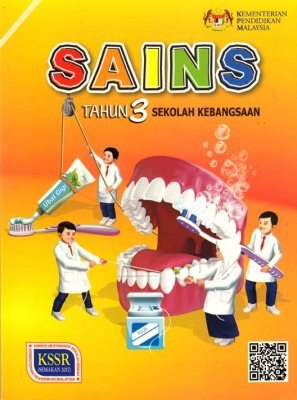 